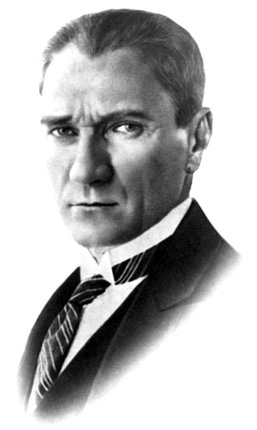 	En önemli ve verimli vazifelerimiz milli eğitim işleridir. Milli eğitim işlerinde kesinlikle zafere ulaşmak lazımdır. Bir milletin gerçek kurtuluşu ancak bu şekilde olur.

                                    Mustafa Kemal ATATÜK
SUNUŞÇok hızlı gelişen, değişen teknolojilerle bilginin değişim süreci de hızla değişmiş ve başarı için sistemli ve planlı bir çalışmayı kaçınılmaz kılmıştır. Sürekli değişen ve gelişen ortamlarda çağın gerekleri ile uyumlu bir eğitim öğretim anlayışını sistematik bir şekilde devam ettirebilmemiz, belirlediğimiz stratejileri en etkin şekilde uygulayabilmemiz ile mümkün olacaktır. Başarılı olmak da iyi bir planlama ve bu planın etkin bir şekilde uygulanmasına bağlıdır. Kapsamlı ve özgün bir çalışmanın sonucu hazırlanan Stratejik Plan okulumuzun çağa uyumu ve gelişimi açısından tespit edilen ve ulaşılması gereken hedeflerin yönünü doğrultusunu ve tercihlerini kapsamaktadır. Katılımcı bir anlayış ile oluşturulan Stratejik Plânın, okulumuzun eğitim yapısının daha da güçlendirilmesinde bir rehber olarak kullanılması amaçlanmaktadır. Belirlenen stratejik amaçlar doğrultusunda hedefler güncellenmiş ve okulumuzun 2015–2019 yıllarına ait stratejik plânı hazırlanmıştır. Bu planlama; 5018 sayılı Kamu Mali Yönetimi ve Kontrol Kanunu gereği, Kamu kurumlarında stratejik planlamanın yapılması gerekliliği esasına dayanarak hazırlanmıştır. Okulumuza ait bu planın hazırlanmasında her türlü özveriyi gösteren ve sürecin tamamlanmasına katkıda bulunan idareci ve stratejik planlama ekibimizin çalışanlarına teşekkür ediyor, bu plânın başarıyla uygulanması ile okulumuzun başarısının daha da artacağına inanıyor, tüm personelimize başarılar diliyorum                                                                                                                              Levent ÇELİK                                                                                                                               Okul Müdürü	  GİRİŞStratejik plan, günümüz gelişim anlayışının geçmişteki anlayışlardan en belirgin farkının göstergesidir. Zira stratejik plan yaklaşımı geleceğe hazır olmayı değil, geleceği planlamayı hedefleyen bir yaklaşımdır. Bir anlamda geleceği bugünde yaşamaktır. Ancak stratejik plan tek başına bir belge olarak değerli değildir. Onu değerli kılacak olan şey, kurumun doğru karar alabilme yeteneği ve kararlılık gösterebilme gücüdür. Baktığımız yerden hala yıllardır gördüğümüz şeyleri görüyorsak, bakış açımızı ve yönümüzü değiştirmemişiz demektir. Bu bakımdan stratejik plan, öncelikle kurumumuza yeni bir yön ve yeni bir bakış açısı kazandıracak biçimde düşünülüp tasarlanmalıdır. Hiç şüphe yoktur ki bu yön, ülkemizin çağdaşlaşma hedeflerine uygun düşen ve çağdaş uygarlık düzeyinin üstüne çıkma ülküsüyle örtüşen bir yön olmalıdır. Çağdaş bir ülke olabilmemiz için çağdaşlaşma savaşını öncelikle okullarda kazanmamız gerekmektedir. Bilmek zorundayız ki, okullarda kazanılmamış hiçbir savaş gerçekte hiçbir zaman kazanılmamış savaştır. Bu konuda eksiklerimizin olduğunu kabul etmeli, ancak kendimizi güçlü amaçlarla besleyerek eksiklerimizin ve zorlukların üstesinden gelebileceğimize inanmalı fakat bunun uzun süren bir yolculuk olduğunu hiçbir zaman unutmamalıyız. Cumhuriyetimizin 100. yılında ülkemizin dünyayı yöneten lider ülkelerden biri olacağını öngörüyoruz. Bu öngörüye dayanarak okulumuzun 2015- 2019 yılları arasında kaydedeceği aşama ile bir dünya okulu olacağına kuvvetle inanıyoruz. Bu stratejik plan, bu inancımızı gerçekleştirmek üzere düşünülmüş ve bizi hedefimize götürecek biçimde tasarlanmıştır. Bundan sonra başarılı olmak bizim için sadece bir görev değil, aynı zamanda büyük bir sorumluluktur. Stratejik Plan Hazırlama EkibiİÇİNDEKİLERSUNUŞ	IIIGİRİŞ	IVİÇİNDEKİLER	IVTABLOLAR	VIKISALTMALAR	VIII.	BÖLÜM	8STRATEJİK PLAN HAZIRLIK SÜRECİ	8HAZIRLIK PROGRAMI	10II.	BÖLÜM	11DURUM ANALİZİ	11A.	TARİHİ GELİŞİM	12B.	YASAL YÜKÜMLÜLÜKLER VE MEVZUAT ANALİZİ	12C.	FAALİYET ALANLARI ile ÜRÜN ve HİZMETLER	13D.	PAYDAŞ ANALİZİ	14E.	KURUM İÇİ ve DIŞI ANALİZ	151.	Kurum içi analiz	152.	Kurum Dışı Analiz	38III.	BÖLÜM	42GELECEĞE YÖNELİM	42MİSYON	42VİZYON	42TEMEL DEĞERLER	42STRATEJİK PLAN GENEL TABLOSU	44TEMA: Eğitim ve Öğretime Erişim	45TEMA: Eğitim-Öğretimde Kalite	47TEMA: Kurumsal Kapasite	50IV.	BÖLÜM	53MALİYETLENDİRME	53V.	BÖLÜM	54İZLEME ve DEĞERLENDİRME	54KAYNAKÇA	57TABLOLARTablo 1. Karacaören Cumhuriyet İlk/Ortakulu Müdürlüğü Eğitim-Öğretim Hizmet Alanları	16Tablo 2. Karacaören Cumhuriyet İlk/Ortaokulu  Öğrenci Sayıları	16Tablo 3. Son İki Yılın Sınıf Bazlı Öğrenci Sayısı	17Tablo 4. Derslik ve Öğretmen Başına Düşen Öğrenci Sayıları	18Tablo 5. Son İki Eğitim Öğretim Yılının Eğitim Programları Çıktıları	19Tablo 6. Ders Ortalaması Bazlı TEOG Sınav Sonuçları	20Tablo 7. Mevcut Öğrenci Sayısına Göre Kaynaştırma Eğitimi Alan Öğrenci Oranı	21Tablo 8. Okul  Bazında Öğretmen Norm ve Mevcut Durumu	25Tablo 9. Okul Rehberlik ve Psikolojik Danışma Merkezlerinde Verilen Hizmet Verileri	27Tablo 10. İnsan Kaynakları Karacaören Cumhuriyet İlk/Ortaokulu  Norm ve Mevcut Durumu	31Tablo 11. Eğitim Öğretim Sınıfı Eğitim Durumu	32KISALTMALARAB		Avrupa BirliğiAHİKA		Ahiler Kalkınma AjansıASO		Akşam Sanat OkuluAR-GE 	 Araştırma GeliştirmeBİLSEM      		Bilim ve Sanat MerkeziBİMER		Başbakanlık İletişim MerkeziBTYK		Bilim ve Teknoloji Yüksek Kurulu EFQM		Avrupa Kalite Yönetimi VakfıEÖH		Eğitim Öğretim Hizmetleri GİH		Genel İdare HizmetleriHEM 		Halk Eğitimi MerkeziİŞKUR 	Türkiye İş KurumuLYS		Lisans Yerleştirme SınavıMEB 		Milli Eğitim BakanlığıMEM 		Milli Eğitim MüdürlüğüMTSK 		Motorlu Taşıtlar Sürücü Kursu PISA		Uluslararası Öğrenci Başarılarını Ölçme ProgramıRAM  		Rehberlik Araştırma MerkeziSTK  		Sivil Toplum KuruluşlarıTEOG		Temel Eğitimden Ortaöğretime Geçiş SınavıTUBİTAK	Türkiye Bilimsel ve Teknolojik Araştırma KurumuTHS		Teknik Hizmetler SınıfıTIMSS		Trends in International MathematicsandScienceStudy		(Uluslararası Matematik ve Fen Eğilimleri Araştırması)TSO 		Ticaret ve Sanayi OdasıTUİK 		Türkiye İstatistik KurumuYGS		Yüksek Öğrenime Geçiş SınavıYH		Yardımcı HizmetlerBÖLÜMSTRATEJİK PLAN HAZIRLIK SÜRECİAcıgöl İlçe Milli Eğitim Müdürlüğü 2015–2019 Stratejik Plan çalışmalarına MEB 2013/26 sayılı Stratejik Planlama Genelgesi ile başlanmıştır.Ekibin birlikte çalışmasını kolaylaştırmak üzere özellikle ‘ekip ruhu’ oluşturmaya yönelik faaliyetler planlanmış ve uygulanmıştır. Bu çalışmaların ilk adımı olarak planlama çalışmalarında koordinasyon, süreç yönetimi ve karar verme organı olarak çalışacak aktörler ve üstlenecekleri işlevler belirlenmiştir.KARACAÖREN CUMHURİYET İLK/ORTAOKULU 2015–2019 STRATEJİK PLANLAMA SÜRECİStratejik Planın Hukuki DayanaklarıStratejik planlamayı tüm kamu kurumları için yasal zorunluluk haline getiren düzenleme 10.12.2003 tarihinde çıkartılan 5018 sayılı Kamu Mali Yönetimi ve Kontrol Kanunu’dur. Kanunda yer alan stratejik planlamaya ilişkin hükümler 01/01/2005 tarihinde yürürlüğe girmiştir. Bu kanunun 3. maddesine göre stratejik plan; “kamu idarelerinin orta ve uzun vadeli amaçlarını, temel ilke ve politikalarını, hedef ve önceliklerini, performans ölçütlerini, bunlara ulaşmak için izlenecek yöntemler ile kaynak dağılımlarını içeren plandır.” Kanunun 9. maddesi ise stratejik planların tüm kamu kurumları için bir zorunluluk haline geldiğini açıklamaktadır. Bu madde de “Kamu idareleri; kalkınma planları, programlar, ilgili mevzuat ve benimsedikleri temel ilkeler çerçevesinde geleceğe ilişkin misyon ve vizyonlarını oluşturmak, stratejik amaçlar ve ölçülebilir hedefler saptamak, performanslarını önceden belirlenmiş olan göstergeler doğrultusunda ölçmek ve bu sürecin izleme ve değerlendirmesini yapmak amacıyla katılımcı yöntemlerle stratejik plan hazırlarlar” denilmektedir.MEB 16/09/2013 tarihli ve 2013/26 sayılı Stratejik Planlama Genelgesi ve Eki Hazırlık Programı kapsamında Karacaören Cumhuriyet İlk/Ortaokulu II. Dönem olan 2015–2019 Stratejik Plan hazırlama çalışmalarına başlamıştır. Hazırlık ÇalışmalarıKaracaören Cumhuriyet İlk/Ortaokulu stratejik planlama çalışmalarında; Kamu İdareleri İçin Stratejik Planlama Kılavuzunda yer alan model ili Acıgöl İlçe Milli Eğitim Müdürlüğü 2015–2019 Stratejik Planı esas alınmıştır.Stratejik planlama zaman alıcı ve kaynak kullanımı gerektiren bir süreçtir. Kaynakların etkin bir biçimde kullanılabilmesi ve ihtiyaç duyulan çalışma zamanının stratejik plan için ayrılabilmesi bir planlamayı gerektirir. Bu planlama, proje yönetimi esaslarınca yapılabilir (Akt. Dr. Volkan Erkan, 2008:92).Karacaören Cumhuriyet İlk/Ortaokulu, iyi koordine olmak ve iyi bir süreç yönetimi sağlamak, tabana ve genele yayılım esasında çoklu ve katılımlı yöntemlerle uygulanması tasarlanan stratejik planlama sürecine başlangıç teşkil edecek yeni stratejik planın hazırlık çalışmaları için oluşturulan Stratejik Plan Ekibi Stratejik Planlama hazırlığını beş aşamada ele almıştır.Planlama çalışmalarının sahiplenilmesiOrganizasyonun oluşturulmasıİhtiyaçların tespitiİş planının oluşturulmasıHazırlık programının yapılmasıPlanlama Sürecinin Organizasyonu Hazırlık sürecinin önemli bir aşaması stratejik planlamayı yönetecek ekiplerin oluşturulmasıdır. Stratejik planlamanın kuruluşta farklı düzeyleri ve kilit dış etkileşenleri temsil eden bir ekip tarafından yürütülmesi yararlıdır (Akt. Dr. Volkan Erkan, 2008:94). Ekip üyelerinin seçiminde olası katılımcıların etki güçleri, etkilenme dereceleri, sahip oldukları bilgiler ve çalışmalara ilgileri değerlendirilmesi gereken hususlardır (Akt. Dr. Volkan Erkan, 2008;94). Karacaören Cumhuriyet İlk/Ortaokulunda ekiplerin seçiminde kişilerin bu özellikleri yanı sıra ekibin kuruluşu temsil yeteneği, üst yönetimin katılımı, ekip içindeki bölüşümünde çeşitli işleri üstlenebilecek kişilerin dâhil edilmesi gibi hususlar dikkate alınmıştır. Ekibin birlikte çalışmasını kolaylaştırmak üzere özellikle ‘ekip ruhu’ oluşturmaya yönelik faaliyetler planlanmış ve uygulanmıştır. Bu çalışmaların ilk adımı olarak planlama çalışmalarında koordinasyon, süreç yönetimi ve karar verme organı olarak çalışacak aktörler ve üstlenecekleri işlevler belirlenmiştir.HAZIRLIK PROGRAMIStratejik Plan Hazırlama Programı, Karacaören Cumhuriyet İlk/Ortaokulu Stratejik Plan Modeli, SP iş akış şeması ve iş takvimine uygun olarak tamamlanmıştır. Öz değerlendirme ve çevre değerlendirmeyi esas alan bir stratejik yaklaşımı benimsenmiştir.Stratejik Planlama Sürecinin en belirgin özelliği kurumsal misyon ve vizyona dayalı bir süreç olmasıdır. Sürecin temel unsurlarından birisi de (G) güçlü ve (Z) zayıf yönler ile (F) fırsat ve  (T) tehditlerin yani kurumsal değerlendirme olan öz değerlendirme ve çevre değerlendirmesine dayanmasıdır.Kurumsal değerlendirme çalışmalarında, öz değerlendirme çalışmaları ile kurumun mevcut durumunu, çevre değerlendirme çalışmaları ile kurumu etkileyen dış faktörlerin tespiti ve bunları dikkate alarak kendine özgü stratejiler ve hedefler belirlemesi öngörülmektedir. Bu kapsamda, kurumun her birimi bir üst düzeyin misyon, vizyon ve stratejilerine uygun bir stratejik yapılanma içerisinde olması benimsenmiştir. Bu nedenle; bu Stratejik Plan kurumun üst yönetimince belirlenen yöntem ve tercihlerle alt birimlerin yönlendirilmesi sonucu alt birimlerden yukarıya bilgi akışı sağlanması yöntemi kullanılarak hazırlanmıştır.   Kurumun hedefleri doğrultusunda belirlenmiş olan birim ve alt birim hedefleri ile faaliyetler/projelerin tüm aşamalarda hazırlanacak olan “Uygulama Planları” ile ilgili birimlerde çalışan bireylerin hedeflerine dönüştürülerek, hedeflerin gerçekleştirilmesi, izlenmesi yani hedeflere hangi oranda ulaşıldığını gösteren “Performans Göstergelerinin” belirlenmesini ve bunların periyodik olarak izlenerek iyileştirmesi sağlanacaktır. Her eylem planında ilgili hedefin gerçekleştirilmesine yönelik olan faaliyetlerin neler olduğu, kimin sorumluluğunda faaliyetlerin gerçekleştirileceği ve her faaliyetin başlama ve bitiş zamanları açık olarak belirtilecektir.BÖLÜMDURUM ANALİZİStratejik planlama sürecinin ilk adımı olan durum analizi, kuruluşun “neredeyiz?” sorusuna cevap verir. Kuruluşun geleceğe yönelik amaç, hedef ve stratejiler geliştirebilmesi için öncelikle, mevcut durumda hangi kaynaklara sahip olduğunu ya da hangi yönlerinin eksik olduğunu, kuruluşun kontrolü dışındaki olumlu ya da olumsuz gelişmeleri değerlendirmesi gerekir. Dolayısıyla bu analiz, kuruluşun kendisini ve çevresini daha iyi tanımasına yardımcı olarak stratejik planın sonraki aşamalarından daha sağlıklı sonuçlar elde edilmesini sağlayacaktır. 	Durum analizinde kuruluşun yasal yükümlülükleri çerçevesinde yürüttüğü faaliyetler ve sunduğu hizmetler ortaya konulur. Kuruluşun, kalkınma planları, sektörel ve bölgesel plan ve programlar ile kuruluş kanunundan kaynaklanan yetki, görev ve sorumlulukları ifade edilir. Kuruluş tarafından sunulan hizmetlerin genel hedef ve politikalara uygunluğu, hizmet sunum süreçleri ve hizmet kalitesi, bu alanda benimsenen genel stratejiler, kuruluşun hangi kurum ve kuruluşlarla koordinasyon içinde çalıştığı/çalışması gerektiği gibi hususlar değerlendirilir. 	Kuruluşun faaliyet gösterdiği alanlarda ülkemizde ve dünyadaki genel eğilimler tartışılır. Durum analizi kapsamında genel olarak aşağıdaki değerlendirmeler yapılır:Tarihi gelişimKuruluşun yasal yükümlülükleri ve mevzuat analiziKuruluşun faaliyet alanları ile ürün ve hizmetlerinin belirlenmesiPaydaş analizi (kuruluşun hedef kitlesi ve kuruluş faaliyetlerinden olumlu/olumsuz yönde etkilenenlerin, ilgili tarafların analizi)Kuruluş içi analiz (kuruluşun yapısının, insan kaynaklarının, mali kaynaklarının, kurumsal kültürünün, teknolojik düzeyinin vb. analizi)Çevre analizi (kuruluşun faaliyet gösterdiği ortamın ve dış koşulların analizi).TARİHİ GELİŞİMKöyün iç kısmında kalan okulun ihtiyaçlara cevap verememesi ve köy evlerinin anayol civarına yapılmasından dolayı Yusuf ve Elmas Güneş’in kız çocukları olan Şefika ÖZER  ve Emetullah BEYHAN Acıgöl  yolu kenarında Acısu mevkiindeki 140 Ada No’su ; 39 Parsel No’su  ve 6318 metre kare olan tarlalarını 1999 yılında Okul yapımı için bağışlamışlar. Bu bağıştan sonra okulumuz inşaatı başlamış ve 04.12.2000 tarihinde yaklaşık 460 metre kare oturumlu olarak Karacaören Cumhuriyet İlköğretim Okulu adı ile hizmete girmiştir. Okulun yapımından sonra, köyde bulunan diğer okulumuzdaki derslik yetersizliğinden dolayı orada ilköğretim okulunun birinci kademesini bitiren öğrenciler ikinci kademesini okulumuzda görmeye başlamışlardır.	Ancak 2012 yılında 4+4+4 sistemine geçildiğinden dolayı Karacaören Cumhuriyet Ortaokulu olmuştur. Aynı binada İlkokul bölümü de Eğitim Öğretim görmektedir.Okulumuzun lojmanı yoktur. Köy içerisinde de kiralık konut olmadığından okulun tüm personeli Nevşehir veya civarından geliş-gidiş yapmaktadır. Okulumuzdan orta öğretime devam giderek artmakta Fen Lisesi ve diğer Anadolu liselerine yerleştirilen öğrencilerimiz bulunmaktadır. Ayrıca okulumuzun ilçe ve ilde sportif dereceleri bulunmaktadır.Okulumuz binasında bir ana sınıfı, beş birinci kademe, beş ikinci kademe sınıfı ile bir bilgisayar teknoloji sınıfı, bir fen laboratuarı ve çok amaçlı salon bulunmaktadır. Okul bahçemizde futbol alanı, basketbol ve voleybol sahası bulunmaktadır.Okulumuz 01/07/2011 – 30/09/2011 tarihleri arasında bakım ve onarıma alınmış çatı, oluklar, dış kaplama, dış boya, tuvaletlerin fayans ve lavabolar yenilenmiştir.Okulumuzda bir müdür bir müdür yardımcısı, altı branş öğretmeni, beş sınıf öğretmeni, bir anasınıfı öğretmeni ve iki hizmetli görev yapmaktadır. Okulumuz  hizmete girdiğinden  bu  güne  kadar normal  eğitimine  devam  etmektedir.YASAL YÜKÜMLÜLÜKLER VE MEVZUAT ANALİZİAcıgöl Karacaören Cumhuriyet İlk/Ortaokulu tüm kamu kurumları bağlayan genel mevzuat hükümlerinin yanında aşağıda genel olarak değinilen yasa ve HKK ile görevlerini sürdürmektedir.Karacaören Cumhuriyet İlk/Ortaokulu’nun yasal yetki, görev ve sorumlulukları başta T.C. Anayasası olmak 14/6/1973 tarihli ve 1739 sayılı Millî Eğitim Temel Kanunu ve 25/8/2011 tarihli ve 652 sayılı Millî Eğitim Bakanlığının Teşkilât ve Görevleri Hakkında Kanun Hükmünde Kararname hükümlerine dayanılarak 18/11/2012 tarih ve 28471 sayılı Resmî Gazetede yayınlanan Millî Eğitim Bakanlığı İl ve İlçe Millî Eğitim Müdürlükleri Yönetmeliği esaslarına göre belirlenmiştir.T.C. Anayasası1739 Sayılı Milli Eğitim Temel Kanunu652 Sayılı Milli Eğitim Bakanlığının Teşkilat ve Görevleri Hakkındaki Kanun Hükmünde Kararname222 Sayılı Milli Eğitim Temel Kanunu (Kabul No: 5.1.1961, RG: 12.01.1961 / 10705 ‐ Son Ek ve Değişiklikler: Kanun No: 12.11.2003/ 5002, RG:21.11.2003 / 25296)657 Sayılı Devlet Memurları Kanunu5442 Sayılı İl İdaresi Kanunu3308 Sayılı Mesleki Eğitim Kanunu4306 Sayılı Zorunlu İlköğretim ve Eğitim KanunuMEB Personel Mevzuat BülteniTaşımalı İlköğretim YönetmeliğiMilli Eğitim Bakanlığı Rehberlik ve Psikolojik Danışma Hizmetleri Yönetmeliği04.12.2012/202358 Sayı İl İlçe Millî Eğitim Müdürlüklerinin Teşkilatlanması 43 No’lu Genelge.26 Temmuz 2014 tarih ve 29072 sayılı Resmi Gazetede yayınlanan MİLLÎ EĞİTİM BAKANLIĞI OKUL ÖNCESİ EĞİTİM VE İLKÖĞRETİM KURUMLARI YÖNETMELİĞİMüdürlüğümüz 26 Temmuz 2014 tarih ve 29072 sayılı Resmi Gazetede yayınlanan MİLLÎ EĞİTİM BAKANLIĞI OKUL ÖNCESİ EĞİTİM VE İLKÖĞRETİM KURUMLARI YÖNETMELİĞİ doğrultusunda iş ve işlemlerine devam etmektedir.FAALİYET ALANLARI ile ÜRÜN ve HİZMETLERAnayasa, 430 sayılı Tevhidi Tedrisat Kanunu, 1739 sayılı Millî Eğitim Temel Kanunu ile kalkınma plan ve programları doğrultusunda millî eğitim hizmetlerini yürütmek üzere, Millî Eğitim Bakanlığının kuruluş, görev, yetki ve sorumlulukları incelenmiş bu kapsamda;Okul öncesi, ilk ve orta öğretim çağındaki öğrencileri bedenî, zihnî, ahlakî, manevî, sosyal ve kültürel nitelikler yönünden geliştiren ve insan haklarına dayalı toplum yapısının ve küresel düzeyde rekabet gücüne sahip ekonomik sistemin gerektirdiği bilgi ve becerilerle donatarak geleceğe hazırlayan eğitim ve öğretim programlarının uygulanması; öğretmen ve öğrencilerin eğitim ve öğretim hizmetlerinin bu çerçevede yürütmesi ve denetlemesiEğitim ve öğretimin her kademesi için ulusal politika ve stratejileri, uygulaması, uygulanmasını izlemek ve denetlemesi,Eğitim sistemini yeniliklere açık, dinamik, ekonomik ve toplumsal gelişimin gerekleriyle uyumlu biçimde güncel teknik ve modeller ışığında geliştirmesi,Eğitime erişimi kolaylaştıran, her vatandaşın eğitim fırsat ve imkânlarından eşit derecede yararlanabilmesini teminat altına alan politika ve stratejiler uygulaması, uygulanmasını izlemek ve koordine etmesi,Kız öğrencilerin, engellilerin ve toplumun özel ilgi bekleyen diğer kesimlerinin eğitime katılımını yaygınlaştıracak politika ve stratejiler uygulaması ve uygulanmasını koordine etmesi,Özel yetenek sahibi kişilerin bu niteliklerini koruyucu ve geliştirici özel eğitim ve öğretim programlarını uygulaması ve uygulanmasını koordine etmesi millî eğitim müdürlüklerinin görevlerindendir.Mevzuatla Millî Eğitim Müdürlüklerine verilen diğer görev ve hizmetler ile kamu kurumu olarak kendisine verilen yasal yükümlülükler analiz edilerek faaliyet alanları boyutlandırılmıştır.   Belirlenen ürün ve hizmetlerin birbirleriyle olan ilişkileri gözetilerek belirli faaliyet alanları altında toplulaştırılması, kuruluşun organizasyon şemasının ve faaliyetlerinin bütününün gözden geçirilmesi açısından faydalı bir çalışma olmuştur. Belirlenen faaliyet alanları, stratejik planlama sürecinin daha sonraki aşamalarında dikkate alınmıştır. Ayrıca, paydaşların görüş ve önerileri alınırken, bu aşamada belirlenen faaliyet alanları bazında çalışmalar yürütülmüştür.PAYDAŞ ANALİZİGünümüzün planlama anlayışında plandan etkilenenlerin farklı bir deyişle planı hazırlayan kamu kurumunun hizmet sunduğu kesimin görüşünü almak genel bir kabuldür. Çünkü katılımcılık kamu kurumu planlamasının temel unsurlarından biridir. Karacaören Cumhuriyet İlk/Ortaokulunun etkileşim içinde olduğu tarafların görüşlerinin dikkate alınması Müdürlüğün yapmış olduğu stratejik planın sahiplenilmesini sağlayacaktır. Ayrıca Karacaören Cumhuriyet İlk/Ortaokulunun sunduğu kamu eğitim öğretim hizmetinden faydalananların ihtiyaçlarının beklentilerinin bilinmesi günümüz insan odaklı yönetim anlayışının bir gereğidir. 	Bu nedenle durum analizi kapsamında paydaş analizinin yapılması önem arz etmektedir. Karacaören Cumhuriyet İlk/Ortaokulunun paydaşları, Müdürlüğün hizmetlerinden doğrudan/dolaylı yönde etkilenen veya Müdürlüğü etkileyen kişi, grup veya kurumlardır. Paydaşların TespitiPaydaş analizinin ilk aşamasında kurumumuzun paydaşlarının kimler olduğunun tespit edilebilmesi için; Kurumumuzun faaliyet ve hizmetleri ile ilgisi olanlar kimlerdir? Kurumumuzun faaliyet ve hizmetlerini yönlendirenler kimlerdir? Kurumumuzun sunduğu hizmetlerden yararlananlar kimlerdir? Kurumumuzun faaliyet ve hizmetlerden etkilenenler ile faaliyet ve hizmetlerini etkileyenler kimlerdir? Sorularına cevap aranmıştır. Bu aşamada stratejik planlama ekibi kurumumuzun bütün paydaşlarını ayrıntılı olarak belirtilmiş ayrıca bir paydaşta farklı özellik, beklenti ve öneme sahip alt gruplar mevcutsa; paydaşlar bu alt gruplar bazında ele alınarak büyük çaplı bir paydaş listesi oluşturmuştur.Paydaşların kurumla ilişkileri belirlenerek iç paydaş / dış paydaş / yararlanıcı olarak sınıflandırılması yapılmıştır.KURUM İÇİ ve DIŞI ANALİZKurum içi analizŞekil 1.Karacaören Cumhuriyet İlk/Ortaokulu Müdürlüğü Organizasyon Şeması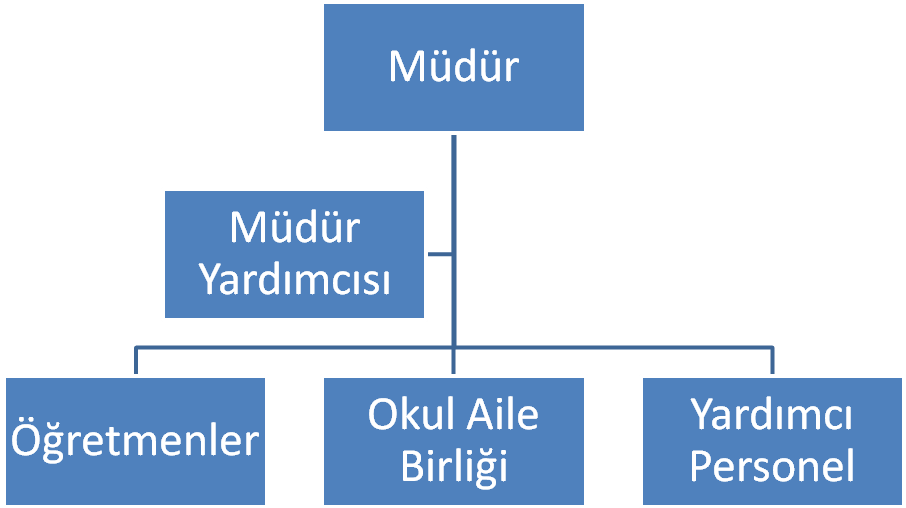 Karacaören Cumhuriyet İlk/Ortaokulu Müdürlüğü kendisine verilen kadrolar doğrultusunda yukarıdaki gibi örgütlenmiştir. Okulumuzda 1 müdür, 1 müdür yardımcısı, 1 Türkçe öğretmeni, 1 Matematik öğretmeni,1 Fen ve Teknoloji Öğretmeni, 1 İngilizce öğretmeni, 1 Görsel Sanatlar öğretmeni, 1 Beden Eğitimi öğretmeni, 1 anasınıfı öğretmeni ve 5 sınıf öğretmeni ile 2 yardımcı hizmetler personeli olmak üzere 16 personel görev yapmaktadır.Tablo 1. Karacaören Cumhuriyet İlk/Ortaokulu Müdürlüğü Eğitim-Öğretim Hizmet AlanlarıTablo 1’de görüldüğü gibi Acıgöl İl Milli Eğitim Müdürlüğü; 26.07.2014 tarih ve 29072 sayılı Resmi Gazete’de yayınlanan MİLLÎ EĞİTİM BAKANLIĞI OKUL ÖNCESİ EĞİTİM VE İLKÖĞRETİM KURUMLARI YÖNETMELİĞİ gereğince, paydaşlarına verimli ve etkili eğitim öğretim hizmeti sunumu yapmak için 1 hizmet alanında örgütlenmiştir.Bu bölümde Karacaören Cumhuriyet İlk/Ortaokulu öğrenci sayıları verildikten sonra genel eğitim-öğretim hizmetleri analizi üç başlık- (a) Eğitime ve Öğretime Erişim, (b) Eğitim ve öğretimde Kalite(c) Kurumsal kapasite altında yapılacaktır. EĞİTİM VE ÖĞRETİME ERİŞİMEğitim ve Öğretime Katılım ve TamamlamaEğitim ve öğretime erişim; her bireyin hakkı olan eğitime ekonomik, sosyal, kültürel ve demografik farklılık ve dezavantajlarından etkilenmeksizin eşit ve adil şartlar altında ulaşabilmesi ve bu eğitimi tamamlayabilmesidir. Bu bağlamda İlçemizdeki eğitim kurumları ve öğrenci sayıları aşağıdaki tabloda verilmiştir.Tablo 2. Öğrenci SayılarıTablo 2’de görüldüğü gibi okulumuzda 2014/2015 öğretim yılı başında 233 kişi eğitim görmektedir.Okulumuzda son iki öğrenim yılında öğrenim gören öğrenci sayıları aşağıda verilmiştir.Tablo 3. Son İki Yılın Sınıf Bazlı Öğrenci Sayısı	Tablo 3’de görüldüğü üzere 2013–2014 eğitim öğretim yılında 279 olan öğrenci sayımız, 2014–2015 yılında 233’e düşmüştür. Toplumun beklentileri ve sosyal yapı değiştikçe, kişinin istek ve ihtiyaçları çeşitlendikçe öğretim programlarında belirlenen amaç, kapsam ve yöntemin değiştirilmesi ve geliştirilmesi kaçınılmazdır.  Okulun temel amacı öğrencilerine ders programlarını anlatması ve bunun sonucunda ders programlarının öngördüğü davranış değişikliğinin gerçekleşmesidir.Öğretim faaliyetleri, okul kavramına özellikle okul dışı çevrede (veli, sosyal çevre, üst kurumlar, Bakanlık, medya vb.) anlam kazandıran temel hizmet alanıdır. Bu hizmet alanı okul, Bakanlık ve uluslararası kuruluşlar tarafından çeşitli ölçütlerle (PISA, TIMSS, YGS, TEOG vb.) ölçülür. Ülkelerin geleceği okullarında okuyan öğrencilerin ders programlarında öngörülen davranış değişikliğini kazanmasının yanı sıra gerekli bilgi ve becerilerle donatılmasına bağlıdır. Okul yönetimi, bireyin ve toplumun gereksinim duyduğu öğrenciyi yetiştirmek üzere öğretimi geliştirmeye ve gerçekleştirmeye çalışır. Ders programlarının öğrenci üzerinde tesirli olabilmesi için üç temel şart vardır. Birincisi öğrenme ortamının ders programına uygun olarak hazırlanması, ikincisi personelin ders programının kazanımlarını kazandırmak için planlı çalışması ve üçüncüsü ise planın uygulanması ve sonuçlarının kontrol edilmesi, izlenmesi ve değerlendirilmesidir.  Zorunlu eğitimde okullaşma, devam ve tamamlama 222 Sayılı İlköğretim ve Eğitim Kanunu ile Bazı Kanunlarda Değişiklik sonucu getirilen yenilikleri; kamuoyunda 4+4+4 olarak bilinen ve zorunlu eğitimi 12 yıla çıkaran kanunla eğitim sisteminde başlayan yeni dönemin iki temel amacından biri toplumun ortalama eğitim süresini yükseltmek, diğeri ise eğitim sisteminin bireylerin ilgi, ihtiyaç ve yeteneklerinin gerektirdiği yönlendirmeyi mümkün kılacak şekilde düzenlenmesidir. Öğrenci hizmetleri yönetimi süreci öğrencinin okul sistemine gelişi (kayıt veya nakil yoluyla) ile başlar; öğrencinin okul sisteminden çıkışı (öğrencinin mezun olması, nakil gitmesi veya kaydının silinmesine kadar) ile biter. Öğrencinin kaydolduğu okula uyumu ile başarısı arasında sıkı bir ilişki vardır. Bu nedenle okul yönetimi ve ders/sınıf öğretmeni, öğrencinin aday kaydı ile başlayan ve mezun oluncaya kadar devam eden süre içinde öğrencinin rollerini ve beklentilerini dengeli olarak sürdürmeye çalışır.Tablo 4. Derslik ve Öğretmen Başına Düşen Öğrenci Sayıları	Tablo 6’da görüleceği gibi okulumuzda derslik başına düşen öğrenci sayıları 21.18, öğretmen başına düşen öğrenci sayısı ise 19.41 olarak gerçekleşmiştir.Okulların amaçlarını gerçekleştirebilmesi için öncelikle eğitim ortamlarının fiziki kapasitesinin geliştirilmesi, eğitim kurumlarının arasındaki etkileşim ve işbirliğinin artırılması gerekmektedir. Bu çerçeveden olmak üzere eğitim kurumlarındaki iyi uygulamaları teşvik etmek ve yaygınlaştırma çalışmaları belli bir politika çerçevesinde ele almak gerekmektedir.  Ayrıca ders program kazanımlarını öğrencilere kazandırabilmek, verimli ve etkili olabilmek için donatım ve ders araçları standartlarını uygulamak, yerel ihtiyaçlara göre belirlenen çerçevede standartlar geliştirmek ve uygulamak gerekmektedir. Tüm bunların olabilmesi için eğitim kurumlarının idari kapasite ve yönetim kalitesinin geliştirilmesine bağlıdır. Bunun sonucunda da eğitim kurumları arasındaki kalite ve sayısal farklılıkları giderilmesi beklenmektedir. Tablo 5. Son İki Eğitim Öğretim Yılının Eğitim Programları ÇıktılarıTablo 6. Ders Ortalaması Bazlı TEOG Sınav SonuçlarıÖzel Eğitime Erişim ve TamamlamaBireyler, birbirinden farklı ve benzer özelliklere sahip olup, benzerliklerini ve farklılıklarını dikkate alan, gelişmekte ve değişmekte olan dünyaya ayak uydurmalarını sağlayacak bir eğitim sürecine gereksinim duymaktadır. Beden, zihin, duygusal ve sosyal gelişim özellikleri yönünden normal çocukların gelişim özelliklerinden ayrılan çocukların eğitim ve öğretim işlerini kapsayan çalışmalar "özel eğitim" olarak tanımlamaktadır.Özel Eğitim; özel gereksinimi olan bireylerin, mümkün olan en erken dönemde, gereksinimlerine uygun eğitim ortamlarında, uygun yöntemler ve araç-gereçler kullanılarak desteklenmesi ve olan kapasitelerini en üst seviyede kullanabilmeleri açısından önemlidir. Ayrıca bu bireylerin toplumca kendilerinden beklenen rol ve sorumlukları ile gelişimsel görevlerini yerine getirebilmeleri, kendilerine en uygun özel eğitim hizmetinden yararlanabilmelerine bağlıdır.	Özel Eğitimde en önemli faaliyetlerden birisi de aileye yapılan rehberlik çalışmalarıdır.  Pek çok aile olup bitenden dolayı kendisini suçlu hisseder. Bazı aileler engelli bir çocuğu kendilerine yakıştıramaz ve kabul etmek istemezler. Bazıları ise yaşadıkları suçluluk duygusundan dolayı çocuğu aşırı koruma gibi bir tutum içine girebilirler. Problemin gerçek mahiyetini bilemeyen aile endişe içinde paniğe kapılabilir, çaresizlik içinde olabilirler. Tüm bu sayılanlar aileler için aile rehberliğini daha bir önemli ve zorunlu hale getirir. Özel eğitime muhtaç çocukların ailelerine yönelik rehberlik hizmetini yürütecek kurum ve kuruluşlar: Rehberlik ve Araştırma Merkezleri, okul idaresi ve rehberlik servisi ile şube ve sınıf öğretmenleridir. Özel eğitime muhtaç çocukların velilerinin ortak isteklerinden birisi problemin ne olduğunu bilmek istemeleridir. Bundan sonra ise "ne olacağını" bilmek isterler. Çocuğun bundan sonraki hayatı ne olacaktır? Eğitim görebilecek midir?  Bir meslek edinebilecek midir?  İlgili kişiler ve kurumlar bu sorulara nedenli, gerçekçi ve dikkatli cevap verirlerse istenilen amaca ulaşmak kolaylaşır. 	Türkiye’de özel eğitim; örgün eğitimin verildiği okulların özel alt sınıflarında, kaynaştırma sınıflarında, kaynak odalarda ve ayrıca özel eğitim ve rehabilitasyon merkezlerinde verilmektedir. Son yıllarda Türkiye genelinde olduğu gibi İlçemiz genelinde resmi okullarda ve rehabilitasyon merkezlerinde özel eğitime muhtaç öğrencilerimize yönelik eğitim –öğretim faaliyetleri hızla artmaktadır. İlçemizin bu alanda en önemli eksikliklerinin başında özel eğitim okullarının yetersizliği ve okullarda görev yapacak olan alanında uzman öğretmen ihtiyacı gelmektedir.Tablo 7. Mevcut Öğrenci Sayısına Göre Kaynaştırma Eğitimi Alan Öğrenci OranıÖzel Politika Gerektiren Grupların Eğitim ve Öğretime ErişimiÖğrenim hayatı içerisinde herhangi bir sebeple öğrenimini tamamlayamamış mesleksiz bireylerin, özellikle ve öncelikle özel politika gerektiren (dezavantajlı) grupların mesleki beceri edinmelerini sağlamak yine Milli Eğitim Müdürlüklerinin görevleri arasında yer almaktadır.Özel politika gerektiren (dezavantajlı) gruplar 7 kategoride ele alınmaktadır. Bunlar;1.Engeli dolayısıyla eğitime erişim sağlayamamış gruplar,2.Güvenlik nedeniyle göç etmiş kişiler,3.Şiddet mağduru kadınlar,4.Eğitime erişim fırsatı bulamamış olan bireyler,5.Muhtaç durumdaki dul ve yetimler,6.Cezaevlerinden tahliye olmuş veya olmamış, bir mesleki becerisi olmayan veya meslek değiştirmek isteyenler,7.Bir meslek sahibi olmak isteyen ev hanımları,Acıgöl Kaymakamlığı Yerel Eşitlik Eylem Planı doğrultusunda özellikle kadınların eğitime erişimi ve meslek sahibi olmaları için yapılan çalışmalarda Müdürlük olarak tüm kamu kurumları ile işbirliği geliştirilmesine özen gösterilmektedir.EĞİTİM VE ÖĞRETİMDE KALİTEÖğrenci Başarısı ve Öğrenme KazanımlarıTürk Milli Eğitim Sistemi’nin varlık amacı eğitim sistemimizin genel ve özel amaçları ile temel ilkelerini öğretim programları vasıtasıyla öğrencilere kazandırmaktır. Öğretim programlarının temelinde ise kazanımlar yer almaktadır. Başka bir deyişle, eğitim sistemimizin amaç ve ilkelerinin gerçekleştirilebilmesi kazanımların öğrenciler tarafından kazanılmasına bağlıdır. Kazanımlar öğrenme süreci içerisinde planlanmış ve düzenlenmiş yaşantılar sayesinde öğrencilerde görülmesi beklenen bilgi, beceri, tutum ve değerlerdir.ÖğrenciYenilenen öğretim programları yapılandırmacı yaklaşım temelinde, öğrenci merkezli sarmal bir yapıya sahiptir. Yapılandırmacılık, bilginin kişinin deneyimleri, gözlemleri, mantıksal çözümlemeleri sonucunda kendine özgü anlam yüklenerek şekillendirilmesi ve yapılandırılmasıdır. Temel dayanağı bilgiyi aktarmak değil, bilginin yeniden yapılandırılması olan üretici öğrenme, keşfederek öğrenme, duruma bağlı öğrenme gibi teorilerin birleşmesi ile oluşan görüştür. Öğrenmenin gelişmesi tamamıyla öğrenenin konuyu nasıl algıladığı ile ilgilidir (Akınoğlu, 2004). Sarmal yapı ise içerik düzenleme yaklaşımlarından ilerlemecilik felsefesine dayanan bir programlama yaklaşımıdır. Sarmal yapıda konuların yıllara göre aşamalık göstermesi yerine konular aynı başlıkta süreklilik gösterir ve konuların tekrarı vardır.  Konuların yeri ve zamanı geldikçe tekrar tekrar öğretilmesi söz konusudur. Önceki öğrenilenler tekrar edilirken konuların kapsamı genişletilir. Genişleyen kapsam bu tekrarın üstüne kurulur. Temelinde yeni öğrenilenlerin ön öğrenmeler üzerine inşa edilmesi düşüncesi vardır. Yeni öğretim programlarının öğrenme anlayışı olan yapılandırmacılık yaklaşımında dolayısıyla yeni öğretim programlarında sarmal yapının da önemli bir özelliği olan bilginin önceki bilgiler üzerine inşa edilmesi durumu ön plandadır. Bu açıdan yapılandırmacı yaklaşımda öğretim programları sarmal nitelikte düzenlenmiştir.  Eğitim öğretim etkinliklerine hazırlıkla ilgili olarak birçok araştırma bulunmaktadır. Bu araştırmaların birçoğunda öğrencilerin hazır bulunuşluk düzeyleri incelenmiş ve hazır bulunuşluk düzeylerine etki eden faktörler ele alınmıştır. Araştırmalardan bazıları okul ve öğretmenlerin bazıları da aile ortamı gibi etmenlerin etkisine yer vermiştir (Farver ve diğerleri, 2006; Landry ve diğerleri 2006; Leventhal ve diğerleri, 2004; Halle ve Zaff, 2000; Unutkan, 2007). Tüm bu etmenlerin yanı sıra bir önceki eğitim kademesinin öğrenciye sunmuş olduğu bilgi ve birikimler de öğrencilerin mevcut eğitim kademesindeki hazır bulunuşluk sevileri ile yakından ilişkilidir. Hazır bulunuşluk öğrenci başarısı üzerinde doğrudan etkili bir unsurdur. Öğrencilerin hazır bulunuşluk düzeyleri ile akademik başarıları arasında pozitif yönlü doğrusal bir ilişki söz konusudur. Başka bir ifadeyle öğrencinin hazır bulunuşluk düzeyi ne kadar artırılırsa akademik başarısının da o kadar artırılabileceği öngörülmektedir. Zira hazır bulunuşluk düzeyi yüksek olan öğrenciler; derste işlenen konuları daha çabuk kavrar, konu ile ilgili yorumlar yapabilir, bir önceki konuyu iyi öğrendiği için diğer konuyu öğrenmeye daha hazır hale gelir.Bu açıdan yeni öğretim programlarında hazır bulunuşluk seviyesi büyük önem taşımaktadır. Zira yeni öğretim programlarında yapılandırmacı yaklaşımla birlikte içerik düzenleme yaklaşımlarından sarmal yapı temele alınmıştır. Temel ilkesi süreklilik olan sarmal yapıya göre konular aynı başlıkta süreklilik gösterir (Öğretim programlarında öğrenme alanlarının farklı sınıf kademelerinde aynı olması durumu) ve konuların tekrarı vardır. Örneğin; sarmal yapıya göre “Geometrik şekiller” başlığı altında 4. sınıfta geometrik şekiller (kare, dikdörtgen, daire, üçgen) tanıtılır. 5. sınıfta geometrik şekillerin özellikleri verilir, 6. sınıfta geometrik şekillerin çevresi ve 7. sınıfta geometrik şekillerin alanları buldurulur. Örnekte de görüldüğü üzere öğretim programlarında öğrenme alanları bağlamında konular bir önceki kademede öğrenilen bilgi, beceri ve kazanımların üzerine inşa edilir. Dolayısıyla alt kademelerde farklı nedenlerle eğitim öğretim sürecinde gerçekleşecek öğrenme eksikliği o sınıf düzeyinde edinilmesi gereken kazanımları azaltacaktır. Bu durum bir üst seviyeye geçen öğrencinin hazır bulunuşluk düzeyini azaltacak ve yeni kazanımların kazanılmasını zorlaştıracaktır. Zira bir üst sevideki kazanımlar alt sevideki kazanımlarla doğrudan ilişkili olup önceki bilgilerin üzerine inşa edilecektir. Dolayısıyla hazır bulunuşluk seviyesinin tespit edilmesi ve bu süreçte uygun ölçme değerlendirme yöntem ve tekniklerinin kullanılması önem taşımaktadır.Sonuç olarak, her eğitim öğretim kademesinde kazanımların öğrencilere tam ve eksiksiz olarak kazandırılması üst öğrenim kademelerine geçen öğrencilerin hazır bulunuşluk seviyesini artıracak, dolaylı olarak da öğrenci başarısı artacaktır. Ancak süreç içerisinde bazen okul yönetimleri ve öğretmenler öğretim programlarında yer alan kazanımların bazılarına eğitim öğretim sürecinde yer vermeyebilmektedir. Çoğu zaman kazanımlar ders konuları ile ilişkilendirilmemektedir. Böylece kazanımların kazandırılmasından ziyade konunun kazanımlardan bağımsız, plansız ve amaçsız şekilde öğretilmesine ağırlık verilebilmektedir. Ayrıca bazı derslerde  (Beden Eğitimi, Görsel Sanatlar vb.) kazanımlardan kopuk plansız etkinliklere yer verilebilmektedir.Tüm bu etkenler bütünsel olarak değerlendirildiğinde öğrenme güçlüğü, hazır bulunuşluk ve motivasyon düzeyinin az olması ve öğrenci/öğretmen devamsızlığı gibi farklı nedenlerle öğrencilerde görülen kazanım eksikliği bir üst kademeye geçen öğrencilerin başarılarını olumsuz yönde etkilemektedir. Dolayısıyla her sınıf düzeyinde verilmesi gereken kazanımların öğrencilere eksiksiz olarak kazandırılması eğitim öğretim süreçlerinin etkililiği ve verimliliği açısından büyük önem taşımaktadır. Öte yandan “Bir öğrenme kazanımı öğrencinin öğrenme dönemi sonunda ne bilmesini, ne anlamasını ve /veya yapabilmesinin belirlendiği ifadelerdir.” ( Donnelli ve Fitznaurice 2005), Bilgi, beceri ve tutum olarak ifade edilir.Öğrenme kazanımları, öğretilen konunun içeriğinden çok öğrencilerin neleri başardığına odaklanır. Öğrenme kazanımları öğrenme aktivitesi sonunda öğrencinin neyi yapabileceğine odaklanır.2014–2015 öğretim yılı başlangıcında okulumuzda öğrenim gören öğrencilere hazır bulunuşluk sınavı yapılmış ve bilgi düzeyleri ölçülmüştür. Kazanımlarla ilgili program geliştirme çalışmaları devam etmektedir.Öğretmen Öğretmenlik, Devletin eğitim, öğretim ve bununla ilgili yönetim görevlerini üzerine alan özel bir ihtisas mesleğidir. Öğretmenler bu görevlerini Türk Milli Eğitiminin amaçlarına ve temel ilkelerine uygun olarak ifa etmekle yükümlüdürler. Öğretmenlik mesleğine hazırlık genel kültür, özel alan eğitimi ve pedagojik formasyon ile sağlanır.Bilgi toplumunda öğretmen, kendini yenileyen, dünyadaki gelişmeleri izleyen, olumlu eğilimleri özümseyip sınıfına uyarlayabilen insan olmak zorundadır. Öğretmenler bilgiyi öğrencilerine aktaran birer makine olmamalıdır. Öğretmenler, eğitimde rehberlik yapan; öğrencilerin kendini geliştirmesine izin veren; kendi kendine öğrenme becerisi kazandırmayı ilke edinen; hayal gücünü merkeze oturtan eğitim liderleri olmalıdır. Üniversitelerde öğretmen yetiştirme konusundaki mevcut anlayış ortadan kaldırılmalı ve yerini bilgi toplumu öğretmeni yetiştiren anlayışlar almalıdır.Tablo 8. Okul Türü Bazında Öğretmen Norm ve Mevcut Durumu	Tablo 8’de görüldüğü gibi; 2013- 2014 eğitim öğretim yılında toplam öğretmen normu 12, mevcut 11 ve oran % 91,6’dır. 2014–2015 eğitim öğretim yılında ise toplam öğretmen normu yine 13 iken mevcut 12 ve oran % 92,3’e yükselmiştir. Öğretim Programları ve MateryalleriÖğretim programı, öğrenene okulda ya da okul dışında kazandırılması planlanan bir dersle ilgili öğrenme yaşantılarının yazılı hale getirilmesidir. Diğer bir deyişle öğretim programı, belli bir öğretim kademesindeki sınıflarda ve derslerde, eğitim programının amaçları doğrultusunda belirlenen hedefleri gerçekleştirmeye yönelik okul ya da okul dışında bireye kazandırılması planlanan tüm etkinlikleri kapsayan yaşantılar düzeneğidir.Öğretim programları Talim Terbiye Kurulu tarafından merkezi olarak gönderilmektedir. Müdürlüğümüz bünyesinde öğretim materyalleri ile ilgili süreç ve uygulamaları izleme ve değerlendirme yapılması konularında sistematik bir çalışma yürütülmemiştir.Eğitim - Öğretim Ortamı ve ÇevresiEğitim, insanın bulunduğu durumdan daha iyi bir duruma gelmesi için yapılan düzenlemeler olup, insanla özdeşleşmiş bir faaliyettir. Bu faaliyetin ana mekânlarından birisi de okul ve çevresi olarak düşünülebilir.Günümüzde artık okulların “öğrenmeyi öğrenen”, fiziksel, bilişsel, duyuşsal açılardan “sağlıklı" bireyler yetiştirmesi gerektiği tartışmasız kabul görmektedir. Okulların, bu bilinci ve kültürü öğrencilerine kazandırma sürecinde, yerleşim düzeninden, öğrenci sayısına, renk uyumuna, uygun ışık ve ısı düzeyine, yeterli hijyen koşullarına, estetiğe varıncaya kadar birçok fiziksel ortam öğesini dikkate alarak mekânlarını ve ortamlarını düzenlemeleri önemlidir.Okul ve çevresinin tasarımı artık ülkemizde de disiplinler arası bir yaklaşımla mimarlar, iç mimarlar, pedagoglar, yöneticiler, öğretmenler ve öğrencilerin ortak sorumlulukla ve bir arada çalıştığı bir süreç olarak görülmelidir. Okulların eğitim-öğretim faaliyetlerini kolaylaştıracak ve verimi artıracak şekilde düzenlenmesiyle, okullar öğrenci ve öğretmenlerin yanı sıra, topluma da hizmet veren yerler haline gelebilecektir. (Atabay, Mekân ve Mimarinin Eğitimde Başarıya Etkisi)Eğitim ortamları ile ilgili düzenlemeler genelde okul idareleri ve İlçe Özel İdaresi tarafından yapılmaktadır. Eğitim çevrelerinin riskli olduğu yerlerde ilgili kurumlarla işbirliği yapılmaktadır. Program ve Türler Arası GeçişlerProgram ve türler arasında geçişler o okullar için şartları sağlayan ve/veya zorunlu nedenlere dayalı geçişler şeklinde olmaktadır. Geçişler Millî Eğitim Bakanlığı İlköğretim Kurumları Yönetmeliği’nin ilgili kuralları doğrultusunda yapılmaktadır. RehberlikTürk Eğitim Sisteminin genel amaçlan çerçevesinde eğitimde rehberlik ve psikolojik danışma hizmetleri temelde; öğrencilerin kendilerini gerçekleştirmelerine, eğitim sürecinden yetenek ve özelliklerine göre en üst düzeyde yararlanmalarına ve gizilgüçlerini en uygun şekilde kullanmalarına ve geliştirmelerine yöneliktir.Öğrencilere yönelik olarak düzenlenen her türlü rehberlik ve psikolojik danışma hizmetleri bu amaçlar doğrultusunda bütünleştirilerek verilir.Tablo 9. Okul Rehberlik ve Psikolojik Danışma Merkezlerinde Verilen Hizmet VerileriTablo 9’da görüldüğü üzere 2012–2013 eğitim öğretim yılında 277 öğrenciden 217’sinin rehberlik hizmetinden faydalandığı görülmektedir. 2013–2014 eğitim öğretim yılında ise 279 öğrenciden 252'si faydalanmıştır. Ölçme ve DeğerlendirmeÖlçme, belli varlıkların veya olayların çeşitli özelliklere sahip olup olmadığının, sahipse sahip oluş derecesinin gözlenip, gözlem sonuçlarının sayısal sembollerle ifade edilmesidir. Değerlendirme, ölçme sonuçlarını uygun ölçütlerle karşılaştırmak yoluyla bazı değer yargılarına ulaşmaktır. Değerlendirme sürecindeki en önemli öğe ölçüttür; çünkü hem ölçme sonuçlarının kendi başlarına fazla bir anlamı yoktur hem de kullanılan ölçüte göre değer yargısı ve dolayısıyla karar değişecektir.Ölçme ve Değerlendirmenin İlişkisiBirbirinden farklı işlevleri olmakla birlikte birbirinin tamamlayıcısı olan ölçme ve değerlendirme arasındaki ilişki şöyle açıklanabilir:– Değerlendirme ölçmeye göre daha kapsamlıdır; çünkü ölçmeyi de içine alan bir kavramdır.
– Ölçme ve değerlendirme sürecinde her zaman önce ölçme, sonra değerlendirme gelir.
– Genel olarak ölçme daha objektiftir. Bir anlamda fotoğraf çeker gibi mevcut durumu ortaya koyar. Değerlendirme ise yargıya dayandığı ve ölçüte göre değiştiği için sübjektiftir.
– Ölçme bir değişkenin miktarını gösterir, yani bir betimlemedir. Değerlendirme ise, bu miktarın yeterli olup olmadığını ya da amaca uygun olup olmadığını gösteren bir hüküm, yani bir yargılamadır.– Değerlendirmenin doğru olması, ölçmenin doğruluğuna bağlıdır.Önceki Öğrenmelerin TanınmasıBireyin eğitim, iş veya diğer hayat tecrübeleri aracılığıyla hayatlarının tüm dönemlerinde gerçekleştirdikleri öğrenme için yeterlilik belgesine sahibi olmalarına imkân tanıyan bir sistem olup, örgün, yaygın ve/veya serbest öğrenme çerçevesinde elde edilen belgelendirilmemiş öğrenme kazanımlarının belirli bir standart çerçevesinde tanınması sürecidir.Hayata ve İstihdama HazırlamaTeknolojik, ekonomik, siyasi, toplumsal ve kültürel alanlarda yaşanan hızlı değişim ve dönüşümlerle ifade edilen küreselleşme süreci; bireyleri, kurumları, ülkeleri derinden etkilemeye devam etmektedir. Yaşama, öğrenme ve çalışma biçimlerini hızla değiştiren bilgi ve iletişim teknolojilerindeki gelişmeler ise sürekli olarak yeni bilgi ve becerilerin edinilmesini gerekli kılmakta, bu da yaşam boyu sürecek bir eğitime gereksinimi öne çıkarmaktadır. Bir başka ifadeyle bilişim çağının kendine özgü koşulları, kritik düşünebilen sorun çözmede farklı yaklaşımlar geliştirebilme becerisi kazanmış bireylerin yetiştirilmesini gerekli kılmaktadır. Kuşkusuz büyük değişimlerin yaşandığı dünyada, kişileri hayata hazırlama görevini yüklenen eğitim sistemlerinin değişmeden olduğu gibi kalmaları ve bu şekilde yüklenmiş oldukları görevleri yerine getirebilmeleri mümkün değildir. Bireylerin, dinamik ve değişken bir işgücü piyasasında rekabet edebilmeleri ve ekonomik seviyelerini koruyabilmeleri için “istihdam edilebilme” niteliklerini kazanmaya ve bu nitelikleri sürekli olarak geliştirmeye ve yenilemeye ihtiyaçları vardır. Bireylerin yaşamları boyunca devam eden değişkenlik, gelişim ve her geçen gün daha da önem kazanan bu ihtiyaçlar “hayat boyu öğrenme” yaklaşımının doğmasına ve yaygınlaşmasına sebep olmuştur. Hayat boyu öğrenme Türkiye için bugünün konusu değil uzun bir tecrübenin ürünüdür. Bu husus İlçemizde “beşikten mezara kadar eğitim” özdeyişinde ifadesini bulmakta ve okuma, öğrenme kültürümüzün önemli bir parçasını oluşturmaktadır. Becerili, bilgili ve yeni koşullara uyum sağlayabilen işgücü olmadan çalışmaları etkili ve verimli yapabilmek mümkün değildir. Çünkü bilişim çağı hizmet ve mal üreten işgücünde aranan niteliklerin düzeyinde de değişiklikleri zorunlu kılmaktadır.Mesleki RehberlikÜlkelerin kalkınmasında bireylere, üretken ve gelişmeye açık nitelikleri kazandırmayı amaçlayan çağdaş eğitim anlayışı, bireyin kendi potansiyelini maksimum düzeyde ortaya koyabileceği en uygun mesleği seçmesine önem verir. Eğitim sürecinde bireye bu alanda yapılan hizmetler “Mesleki Rehberlik” kapsamında yer alır.	Mesleki Rehberlik:”Gençlerin çeşitli meslekleri tanımaları ve kendi özelliklerine uygun olan meslekleri seçmeleri, seçtikleri mesleklere hazırlanmaları ve mesleki yönden gelişmeleri amacıyla yapılan yardım hizmetleridir.Mesleki Rehberlik hizmetleri üç aşamada gerçekleştirilir:Bireyi (öğrenciyi) tanıma,Meslek alanlarını tanıma,Bireyin kişisel nitelikleri ile mesleklerin gerektirdiği özellikler arasında bağlantıyı kurarak kendine uygun bir mesleği seçmesine yardım etme.2013–2014 eğitim öğretim yılında 41 öğrenci ise grupla mesleki rehberlik hizmetlerinden faydalanmıştır.  (Tablo. 9)Yabancı Dil ve HareketlilikHareketlilik; Erasmus+ öğrenim hareketliliği, eğitim kurumları öğrencilerinin kültürel ve sosyal amaçlı hareketliliğidir. Ülkeler arasındaki ticari, sosyal ve kültürel yakınlaşmaların gerektirdiği en önemli gereksinim “Ortak Dil Kullanımı”dır. Turistik bir gezi, iş seyahatleri veya kültürel aktivitelerin tamamının başarılı ve sürdürülebilir bir hal alması için gereken en önemli unsur kusursuz iletişimden geçer. Dünyayı yöneten ve ortak faaliyetlerin hemen hepsinde öncü rol oynayan ülkelerin ana dillerinin İngilizce olması, bu alanda İngilizce kullanımının önemini artırmaktadır. Bugün Avrupa ve Amerika kıtasının birçok ülkesinde İngilizce ana dil olarak kabul edilmiştir. Uluslararası yakınlaşmanın sağlanmasında İngilizce kullanılmış, yapılan birçok toplantı, seminer ve kurulan uluslararası örgütlerin hepsi bildirilerini İngilizce olarak yapmaktadır. Bu gelişmeler sonrasında her ülkede olduğu gibi Türkiye’de de İngilizcenin önemi hızla artmıştır.Yabancı Dil YeterliliğiÜlkemiz, Avrupa’da ortak eğitim uygulamalarını öngören Socrates Projesine 24 Ocak 2000 tarihinde 253/2000/EC sayılı Avrupa Konseyi kararıyla katılmıştır. Bu nedenle, Avrupa ülkelerindeki yabancı dil öğretim uygulamaları ülkemizde de benimsenmiştir. Avrupa ülkelerinde yabancı dil öğretimi, Avrupa Konseyi Modern Diller Bölümünce belirlenen eğitim politikalarına göre yapılmaktadır. Avrupa’da ortak bir yabancı dil öğretim programı ve yabancı dil öğretiminde ortak bir standart, ortak ölçütler ve buna dayalı bir araç geliştirmeyi amaçlayan Avrupa Konseyi Modern Diller Bölümü, Avrupa Dilleri Öğretimi Ortak Çerçeve Programı (TheCommonEuropean Framework of Reference forLanguages)’nı oluşturmuştur. Bugün tüm Avrupa ülkelerinde yabancı dil öğretimi bu çerçeve programa dayalı olarak gerçekleştirilmektedir.Uluslararası HareketlilikOkulumuzda yabancı dille ilgili herhangi bir proje hazırlanmadığı için uluslararası hareketlilik olmamıştır.KURUMSAL KAPASİTEBeşeri Alt Yapı İnsan kaynakları planlamasıYeni kamu yönetimi anlayışı geleneksel personel anlayışından insan kaynakları anlayışına geçmiştir. Bu geçişin birkaç temel nedeni:(1)İnsan kaynaklarının kamu maliyesine yüklediği önemli maliyetler: İster kamu ister özel sektör yönetimi olsun istihdam ettiği insan kaynaklarının etkili yönetimi sonunda kazaların, hata oranlarının azalması ve iş sürekliliğinin (izin, rapor, iş zamanı kaytarma vb) artması nedeniyle kurumun/işletmenin verimliliği ve etkililiği artırdığı bir gerçektir. (2) Üretkenliğin azalması:  Kamu sektörü kendi kuruluş amaçları doğrultusunda verimli ve etkili bir üretim yapmadığı zaman ülke ekonomisi ciddi krizlere girerler. Hatta bu kriz birçok devletin, rejimin tarih sahnesinden çekilmesi ile de sonuçlanabilir. Bu bağlamda kamu sektöründe çalışanlar kendi sektörünün üretkenliğini belirli bir oranda artırmak durumundadır.  (3) Değişimin hızlı olması: Vatandaşın kamu sektöründen beklentilerin artması,  toplumun çeşitli nedenlerle (teknolojinin gelişimi, küreselleşme, politik nedenler vb) değişimi kamu hizmetlerinden beklentilerinin değişmesine neden olabilmektedir. Bunun sonucunda vatandaşlar hizmet aldığı kamu sektörünün ürettiği hizmetin kaliteli olmasını ilgili kamu sektöründen talep ederler. Yukarda kısaca belirtilen nedenlerle il/ilçe milli eğitim müdürlükleri de kendi insan kaynaklarını iyi yönetmek zorundadır. Okul ve eğitim kurumları amaçlarını gerçekleştirilmesindeki en önemli unsur o kurumun çalışanıdır. Özellikle öğretmen olmadan ders programlarının öğrencilere aktarılması mümkün değildir.  Eğer il/ilçe milli eğitim ve okul müdürlüklerinde iyi bir insan kaynakları yönetimi kurulmazsa, okul amaçlarına ulaşmakta zorlanır. Öğretmenin moralinin yüksek olması, amaçlara güdülenmesi, anlaşılır ve güvenilir bir değerlendirme ve denetleme sistemi, öğretmenin olası amaç kayma ve sapmalarını önler. Eğitim Kurumumuzda aşağıdaki sınıflar ve kişiler çalışmaktadır. Eğitim Öğretim Sınıfı: Öğretmenler ve okul yöneticileridir. Öğretmenler okulda; kadrolu, usta öğretici ve ek ders ücretli olarak görev yaparlar.Taşeron firma elemanları ve yardımcı hizmetler sınıfı. İnsan kaynakları yönetimiOkulumuzda eğitim öğretim sınıfı çalışanlarının durumu aşağıdaki tabloda görüldüğü gibidir.Tablo 10. İnsan Kaynakları Okulumuz Norm ve Mevcut Durumuİnsan kaynaklarının eğitimi ve geliştirilmesi20. yüzyılın son çeyreğinden itibaren günümüze kadar olan zaman dilimindeki bilim ve teknolojideki hızlı gelişmeler bilgi toplumu kavramını ortaya çıkarmıştır. Bu kavramın içeriğini dolduran toplumlar bilgi toplumu olarak adlandırılmıştır.  Tüm gelişmiş ülkelerin gelişmişlik çizgisi incelendiğinde en önemli unsurun, sosyal ve fen bilimlerindeki bilgi ve kavram üretme becerisi olduğu gerçeğidir. Bu nedenle ülkeler ekonomik kalkınma ve sosyal gelişmelerini sağlamak ve sürdürmek için bilgi birikimlerini artırarak gelişmelerini tamamlamak, bilgiye erişmek, erişilmiş bilgileri kullanmak, yaymak ve bunlardan teknoloji üretmek amacıyla yoğun bir rekabete girmişlerdir. Bu bağlamda bilginin değeri yeraltı ve üstü kaynakların önüne geçmiştir.Hiç kuşkusuz bu durum, geleneksel okul ve öğretmen rollerinin sorgulanmasına yol açmış ve okul ve öğretmenden beklenen roller yeniden tanımlanmıştır. Buna göre öğretmenden beklenen yeni rol, öğrencilerine problem çözme, araştırma, sorgulama, etkili iletişim, eleştirel düşünme, yaratıcı düşünme, analitik düşünme, yansıtıcı düşünme ve karar verme gibi becerileri kazandıracak öğrenme-öğretme etkinliklerini düzenlemektir. Öğretmen bu etkinlikleri düzenlerken öğrencilerin psikolojik dengelerine, sosyal etkileşimlerine, kültürel eğilimlerinin yanı sıra toplumun ulaşmak istediği hedefleri de dikkate almak zorundadır. Bu da öğretmenin kendi alan bilgisinin yanı sıra diğer mesleki yeterliliklerinin de en üst seviyede olması gerektiği gerçeğinin altını çizmektir. Tablo11. Eğitim Öğretim Sınıfı Eğitim DurumuTablo 11’de görüldüğü gibi 2014-2015 öğretim yılında Okulumuzda görevli tüm eğitim öğretim sınıfındaki eğitim yöneticileri ve öğretmenlerin tamamı lisans mezunudur.Günümüzde giderek önem kazanan "Hayat Boyu Öğrenme" ilkeleri kapsamında Karacaören Cumhuriyet İlk/Ortaokulu personelinin mesleki ve kişisel gelişmelerinin sağlanması, gelişimlere intibak etmeleri, verimliliklerinin arttırılması ve üst görevlere hazırlanmalarına yönelik hizmet içi eğitim faaliyetleri büyük önem arz etmektedir. Nitelikli öğretmen ve nitelikli öğretim için meslekî gelişim konusunda öğretmenlere sürekli destek sağlanması gerekmektedir. Yeniden yapılandırma kapsamında İnsan Kaynakları Genel Müdürlüğü ve Öğretmen Yetiştirme Geliştirme Genel Müdürlüklerince öğretmenlerimizin ve diğer personellerin yetiştirilmesine yönelik hizmetleri yürütmek üzere yetkilendirilmiştir.Fiziki ve Mali Alt YapıEğitim kurumlarında varlık nedeni öğrencilerin daha sağlıklı ve güvenli bir çevrede eğitim almaları için kurumun sahip olduğu ya da olması gereken ulaştırma, haberleşme, enerji, su ve kanalizasyon gibi tesisleri ayrıca bu konularla ilgili bilgi ve beceriyi içine alan sosyal sabit sermayeyi ifade etmektedir. Buna göre dar anlamda altyapı; maddi veya ekonomik altyapı olarak adlandırılırken, geniş anlamda altyapı kavramı, maddi (ekonomik) altyapı yanında, eğitim hizmetlerini kapsayan sosyal altyapıyı da içerir.Finansal kaynakların etkin yönetimiKurumlara gereksinim duyduğu kaynakların en uygun koşullarda ele geçirilmesini ve bu kaynakların en etkin şekilde kullanılmasını sağlar. Finans fonksiyonu ise işletmelerin temel amaçlarına ulaşmasına yardımcı olarak; işletmenin amaçlarını gerçekleştirmeleri için gerekli olan kaynakların yönetilmesi ve gerekli olan fonların değerlendirilmesi amacına hizmet eder.Okul Bazlı bütçelemeOkullarımıza başlangıçta temel ihtiyaçlarını karşılayacak, okullarımızın fonksiyonlarını daha verimli bir şekilde yerine getirecek olanaklara sahip olmalarını sağlayacak bir bütçe dağıtım mekanizmasına acil ihtiyaç duyulmaktadır.Eğitim tesisleri ve alt yapıİmar planlarında bu amaçlara ayrılmış alanlardır. Bu alanlarda çevrenin ihtiyacına göre temel eğitim, orta öğretim, mesleki ve teknik öğretim tesisleri yapılabilir.Eğitim hizmetlerinde hedeflenen amaçlara ulaşmak için çeşitli kaynaklar kullanılır. Bunların başında hiç şüphesiz derslikler, laboratuvarlarda, atölyelerde sosyal donatı alanları gelmektedir. Donatım Okul yönetimi, amaçlarına ulaşmak için çeşitli kaynakları kullanır. Okulların başarılı olması ve istenilen ders programlarının kazanımlarına ulaşabilmesi için parasal durum önemli bir yer tutmaktadır. Mevcut maddi kaynaklar okulun amaçlarına ulaşmak için ihtiyacı duyulan maddi kaynak sınırının altına düştüğü zaman okulun başarılı olma ihtimali azalır.  Okullarda öğretim dersliklerde, laboratuarlarda ve atölyelerde yapılmaktadır. Bu mekânlar derslerin ilgili programlarına yönelik araç-gereçlerle donatılmalıdır. 	Eğitim kurumları her yaştan insanın bir araya geldiği ve birbirinden farklı hizmet ihtiyaçlarının aynı anda karşılanması gereken ortamlardır. İlköğretimden üniversiteye kadar okullardaki idari ve akademik personel ile öğrencilerin ihtiyaçlarına yönelik hizmetlerle, eğitim sektörünün beklentilerini ve donatım ihtiyaçlarını zamanında karşılamak oldukça hayati bir önem taşımaktadır.	Karşılanan bu ihtiyaçların etkili ve verimli bir şekilde kullanımının sağlanması ve dağıtımın dengeli yapılarak bütün eğitim kurumlarında çağın gereklerine uygun olarak geliştirilmiş eğitim materyalleriyle donatılması ulaşılmak istenen eğitimde kalite standartlarının yükseltilmesinde önemli bir etkiye sahiptir.İlçemiz de okullarımızın mefruşat, kırtasiye, büro malzemeleri, yakacak, temizlik malzemesi, sigorta, taşıt bakım onarım, bilgisayar vb. giderleri İl/İlçe Milli Eğitim Müdürlükleri Destek Hizmetleri Bölümü tarafından alımı gerçekleştirilerek karşılanmaktadır. Yönetim ve OrganizasyonTeknolojiyi kullanan “İnsan ve Organizasyon” un düşünsel, fiziksel ve psiko-motor alanlardaki değişimi ve bu süreci ifade eder. Son derece kritiktir. Teknolojinin, eğer onu etkin kullanan insan yoksa hiçbir şey ifade etmeyeceğini unutmamak gereklidir. Örgütsel değişim ve teknolojik değişim birbirine paralel bir şekilde artış gösterirse, kurumlarda değişime bağlı radikal dönüşümler gerçekleştirebilir. Kurumsal yapının iyileştirilmesiBir kurum içindeki tüm çalışanların ve yönetimin işbirliği ile hizmet üretmek için iş süreçleriyle ilgili ve ilişkili olarak hizmet alanların beklentilerini ve ihtiyaçlarını karşılayacak ve hatta onu da aşacak biçimde ele alan yönetim anlayışıdır. Kuruluşun bütün performansının sürekli iyileştirilmesi kurumun kalıcı bir hedefinin olmasıdır.İzleme ve Değerlendirmeİzleme; eğitim politika ve stratejileri doğrultusunda devam etmekte olan faaliyetlerin amaçlarına ulaşma ve ilerleme boyutu ile ilgili karar vericilere ve paydaşlara bulgular sunan ve de süreklilik arz eden bir süreçtir. Belli bir iş ile ilgili süreçlerin, faaliyetlerin gözlenmesidir.  Değişimin betimlenmesi ve analizidir. Göstergeler, başarıyı ölçmek, bir müdahaleyle bağlantılı değişiklikleri yansıtmak veya tanımlanmış bir sonuca göre bir kurumun performansını değerlendirmeye yardımcı olmak için basit ve güvenilir araçlar sunan niteliksel veya niceliksel değişkenlerdir. (On Adımda Sonuç Odaklı İzleme ve Değerlendirme Sistemi, Dünya Bankası, DPT) Göstergeler; Açık, Bağlantılı, Ekonomik, Yeterli, İzlenebilir olmalıdır. Değerlendirme; uygulamaya konulan faaliyetlerin, amaç ve hedeflerine göre tutarlılık ve uygunluğunun analiz edilerek raporlanması sürecini ifade eder. İzlemeye alınan bireylerin, nesnelerin, programların ya da sistemlerin ilgilenilen özellikleri hakkında yorum yapma, karar verme sürecidir. Bu çerçevede değerlendirme, faaliyetlerin ilerlemesi için güvenilir bilgi sağlar.AB ye Uyum ve UluslararasılaşmaÜlkemizin  AB üyeliği süreci, 1963 yılında Türkiye'nin Avrupa Ekonomik Topluluğu ile ortaklık anlaşması imzalamasıyla başlayan ve 1987 yılında tam üyeliğe başvurmasıyla ivme kazanan süreçtir. 1999 yılında AB üyeleri tarafından aday olarak kabul edilen Türkiye, 2005 yılında tam üyelik müzakerelerine başladı. Öğretimde uluslararasılaşma öğrencilerin eğitim için başka ülkelere gitmeleriyle başlamıştır. Günümüzde, sınırlar ötesi bağlamda kurumların başka ülkelerdeki fiziki varlıklarıyla veya elektronik ortam aracılığıyla uluslararasılaşma giderek artış göstermektedir.Sosyal tarafların katılımı ve yönetişim Bütün katılımcı ve paydaşların paylaşımcı bir anlayışa sahip olan ve geleceğe yönelik bir bakışa sahip yönetim anlayışını ifade eder. Sonuç ve hedef odaklı olaylara yönelmiş, vatandaşa hizmeti esas alan, katılımcı, şeffaf, hesap verebilir çağdaş bir yönetim biçimine imkan veren yaklaşımdır. Mevzuatta; “saydamlık, hesap verebilirlik, katılımcılık, çalışma uyumu, yerli yerindelik ve etkenlik gibi kriterlere dayanan çok aktörlü ve toplumsal ortaklara dayalı yönetim anlayışı” olarak tanımlanmaktadır.Kurumsal Rehberlik ve DenetimÖlçme, eğitim çalışanının işini ölçmeye yarayan ölçeklerle yapılır. Bir görevin ölçütü belirlenirken bu görevin, nasıl ölçüleceğinin de belirlenmesi gerekir. Ölçeklerle elde edilen verilerin, yönetimce önceden hazırlanmış ölçütlere göre değerlendirilmesi gerekmektedir. Eğitim çalışanı değerlendirilirken okulun sosyal çevresi, okulun imkanları, veli profili vb. etkiler dikkate alınmalıdır. Özdeğerlendirme, okulun veya eğitim kurumunun ulaşmak istediği amaçlara yönelik yapmış oldukları her türlü etkinlik ve iş sonuçlarını, ölçütleri belli olan (EFQM Mükemmellik Modeli, Kamu Örgütleri İçin Özdeğerlendirme Aracı: Ortak Değerlendirme Çerçevesi-ODÇ, MEB Özdeğerlendirme Aracı vb.) bir modelle kıyaslayarak, kapsamlı, sistematik ve düzenli olarak gözden geçirme etkinliğidir. Öz değerlendirme; okulun iş başarımı, veliler/öğrenciler, çalışanlar ve toplumla ilgili mükemmel sonuçlara bir liderlik çerçevesinde yönetilen strateji ve planlama, çalışanlar ve işbirlikleri, kaynaklar ve süreçler ile ulaşılabilecek yaklaşımına dayanır. Başka bir deyişle öz değerlendirme, kamu okullarının ya kendi kendine, ya da dışarıdan yardım alarak uygulayabilecekleri liderlik, insan kaynakları, planlama, toplumsal etki, vatandaş memnuniyeti gibi süreçleri ve sonuçları dikkate alarak kendilerini değerlendirmeleri ve ortaya çıkan sonuçlara göre iyileştirme ve geliştirme çalışmalarının planlanması için kullanılan bir araçtır. Değerlendirme okulun ulaşmak istediği, gerçekleştirmeye çalıştığı amaçlara ne ölçüde ya da ne kadar ulaştığını belirleme çalışmasıdır. Bu tanımlamanın okul çalışanları açısından anlamı ise öğretmene verilen bir görevin önceden belirlenen standartlara uygun davranış göstermesi ve belirlenen amaçlara yaklaşma derecesidir. Bu yaklaşım “başarı” olarak algılanır ve bilinir. Başarı değerlendirmesi öğretmenin kendisine verilen görevleri ne derecede iyi gerçekleştirdiği ve hedeflere ne derece yaklaştığıdır. Değerlendirmenin iki temel amacı vardır. Birincisi, yetersizliklerin ortadan kalkacağını varsayar; ikincisi, çalışanların yaptıkları işlerde daha iyi olmalarını sağlayan bir araçtır.Maarif Müfettişleri okul yönetimini ve okul çalışanlarını değerlendirmek için üç temel ölçütü dikkate almak zorundadır. Bunlar;1. Neyin değerlendirileceğinin belirlenmesi, 2. Ölçütlerin belirlenmesi, çalışana yaptığı işin neyi ne kadar, hangi sürede yapacağı, hedefe ulaşmada uyacağı kurallar dizisinin bildirme süreci,3. Ölçümün değerlendirilmesi, çalışanın A ve B süreçler sonunda amaçlarına ulaşma sonuçlarının değerlendirmesidir.Maarif Müfettişlerinin varlık nedeni öğretim programlarının (müfredat) okullarda öğretmen eliyle uygulamalarını izlemek ve rehberlik faaliyeti yürütmektir. Bilgi Yönetimi Bilgi de diğer canlılar gibi doğar, büyür, gelişir, çoğalır. Bilgi dinamik bir yapıya sahiptir. Paylaşıldıkça büyür, gelişir ve etkinliği artar. Bilgileri sayesinde çok büyük kazançlar sağlayan organizasyonlar vardır. Organizasyonlarda bilginin etkili bir şekilde kullanılabilmesi için bilgiye ve insana yapılan yatırımın en büyük kazanç olduğu bilincine sahip yöneticilere ve personellere gereksinim duyulmaktadır. Bu nedenle de bilgi yönetimi bir organizasyon konusu olmaktan çok bir anlayış bir kültür sorunudur. En genel anlamıyla bilgi yönetimi; öğrenme, organizasyon, enformasyon teknolojileri, insan kurumsal kültür ve bilgi unsurlarının bir bütünüdür. Bilgi yönetimini anlamak için tüm bu boyutları birlikte görmek gerekir.Veri(data): Ham olarak elde bulunan işlenmemiş nesnel gerçeklerdir. Çoğu kez kendi başlarına bir anlam ifade etmemektedirler. Veriyi veri olarak sakladığımızda bize hiçbir katma değer sağlamamaktadır.Enformasyon(information): Düzenlenmiş veri olarak tanımlanabilir. Veriden çok daha zengin bir içeriğe sahip olan enformasyon, karar alımına destek olmak amacıyla, verilerin analiz edilerek işlenip anlamlı bir biçime dönüştürülmüş halidir. Enformasyon, mesajı alan kişinin daha seri karar alabilmesini, algılamasının değişmesini ve yargısı üzerinde etki yapmayı hedefler.	Bilgi(knowledge): Spesifik bir amaca yönelik olarak bilgilerin çeşitli analiz, sınıflama ve gruplama işlemlerinden geçirilerek, ileri zaman diliminde kullanıma hazır hale getirilme işlemidir. Kişisel anlamda düzenlenmiş enformasyondur. Örneğin karar alımını etkilemek için düzenlenmiş raporlar tablolar, bildiriler, v.b. birer bilgidir. Bu düzenlenmiş bilgiler basılı olarak veya elektronik ortamlarda saklanarak herkesin kullanabileceği bir hale getirilebilir.     3.4.1. Eğitim TeknolojileriEğitim kurumlarının geleceğin eğitim vizyonuna yönelik yapılanmalarında önem vermeleri gereken konuların başında gelen “Eğitim Teknolojileri Birimleri” son zamanlarda sıkça konuşulmaya başlandı. Özellikle MEB Fatih projesi ile birlikte nihayet bilinirliği ve gerekliliği konusu gündeme gelmeye başladı. Burada dikkat edilmesi gereken konu eğitim teknolojisi ile eğitimde teknolojiyi kullanma arasındaki fark. Genel olarak bilgi işlem ile karıştırılan bu yapılanmalara aslında birçok eğitim kurumu tarafından adında “Eğitim” geçen tek birim olmasından dolayı farklı gözle bakılması gerekiyor.  Eğitim teknolojisinin farkındalığını belirtmek amacıyla duruma şu şekilde bakmak yararlı olacaktır.Eğitim ve teknoloji insan yaşamında çok önemli rolleri olan iki temel öğedir. Eğitim; insanın doğuştan sahip olduğu gizil güçlerin ve yeteneklerin ortaya çıkarılmasına ve daha güçlü, daha olgun, yaratıcı bir varlık olarak gelişmesine hizmet etmektedir. Teknoloji ise; insanoğlunun eğitim yoluyla kazandığı bilgi ve becerileri daha iyi, daha verimli biçimde yararlanmasına ve daha bilinçli olarak uygulayabilmesine yardımcı olmaktadır.Her geçen gün yeni bir teknolojik gelişmeyle karşılaşıyoruz. Teknoloji kullanımı insanlar için vazgeçilmez oldu. Dünyada ve Türkiye’de teknolojideki hızlı gelişmeler, eğitim sistemine de yansımaya ve öğrenme öğretme faaliyetlerini de etkilemeye başladı. Teknoloji, bilgisayarlar ve iletişimdeki yeni gelişmeler; öğretim anlayışında da değişimlere neden olurken öğretimde yeni teknik ve yöntemlerin kullanımını da beraberinde getiriyor. Geleceğin öğretim modelleri içerisinde tabletler, çoklu ortam, ses, görüntü, 3D animasyon ve uzaktan eğitim teknolojileri gibi yeni kavram ve teknolojiler eğitim ve öğretimde yerini sağlamlaştırmaya başladı.Web destekli öğretim, mobil öğrenme, e-öğrenme ortamları ve uygulamaları öğrenme öğretme ortamlarını zenginleştirmektedir. Önceleri sınıflarda var olan yazı tahtası, tepegöz ve film şeritleri gibi eğitim araçları, yerini gelişkin teknoloji ürünü olan tabletlere, mobil cihazlara, akıllı tahtalara ve zeki öğretim sistemlerine bırakmaktadır. Bu gelişim, zamanla akıllı sınıflara doğru ilerleyecek e-öğrenme modelleri programlara girecektir. MEB’in FATİH projesi ve tabletli, akıllı tahtalı eğitim modelleriyle ülkemizde de gelişmeleri gözlemleyebiliyoruz.Eğitim teknolojisi, öğrenme – öğretme etkinliklerinde, ders ile ilgili araç ve gereçlerin öğrenci, öğretmen, süreç ve yöntemlerle birlikte sistemli bir şekilde kullanılmasıdır. Burada unutulmaması gereken en önemli nokta “Eğitimde Teknoloji Kullanımı” ile “Eğitim Teknolojisi”nin farklı şeyler olduğudur. Sadece bilgisayarları işe dahil etmek ya da teknoloji ürünlerini sınıfa getirmek kendimizi kandırmamıza sebep olacaktır. Eğitim teknolojisi çok daha kapsamlı akademik bir çalışmayı gerektirmektedir. Bu açıdan bakıldığında eğitim kurumlarının eğitim teknolojileri birimlerine önem vermesi ve teknik elemanların yerine eğitim temelli uzmanlarla çalışmaları gerekmektedir. Çünkü eğitim teknologları kablolar ile değil öğretim süreçleriyle ilgilenir. Kurum Dışı Analiz	Teknoloji	Eğitimde bilgi teknolojilerinin kullanılması eğitim-öğretimin kalitesinin yükseltilmesi için büyük önem taşır. Bilgi teknolojilerinin eğitimde kullanılma alanları incelendiği zaman, iki ana başlık karşımıza çıkmaktadır:1. Bilgi teknolojilerinin eğitim-öğretim etkinliklerinde kullanılması2. Bilgi teknolojilerinin eğitim yöneticiliğinde kullanılması	Eğitim-öğretimin kalitesinin artırılması için öğretmenlerimizin ders anlatımını zenginleştiren çoklu ortam (multimedya) öğelerinden yararlanması gerekmektedir. Böylece derslerde anlatılanlar daha kalıcı olacak, öğrencilerin derse ilgili artacak, verilmek istenen kazanım daha sürede verilecektir. Son yıllarda gittikçe yaygınlaşan “kazanım bazında değerlendirme” alanında da bilişim teknolojileri kullanılmaktadır. Geçmiş yıllarda optik form okuyucuların, özel bilgisayar programlarının pahalı olması gerekçesiyle kazanım bazlı değerlendirme her zaman olanaklı olmamaktaydı. Günümüzde çok düşük maliyetli sistemlerle bu amaç gerçekleştirilebilmektedir. Ayrıca internetin hem öğretmenler hem de öğrenciler tarafından azami düzeyde kullanılması gerekmektedir.	Bu bağlamda:1. Öğretmenlerin bilgi teknolojilerini kullanabilecek yetkinlikte olmaları2. Derslerde kullanılacak sunum ve etkileşimli program gereksinimlerinin karşılanması3. Kazanım bazlı değerlendirmenin rahatça yapılabilmesi için farkındalık yaratılması 4. İnternetin eğitim-öğretim alanında azami düzeyde kullanılması önem taşımaktadır.	Eğitim yöneticiliği alanında, eğitim-öğretim işlerinin sağlıklı biçimde yürütülmesi; stratejik amaçların belirlenmesi için gerekli verilerin toplanması, işlenmesi ve depolanması için teknoloji kullanılması kaçınılmazdır. Günümüzde insan gücü ile günlerce sürecek büro işleri, bilgi teknolojileri sayesinde dakikalar içinde yapılabilmektedir.	Bu bağlamda:1. Eğitim yöneticisi olanların bilgi teknolojilerini kullanabilecek yetkinlikte olması2. Eğitim yönetimini gerçekleştirecek bilgisayar programları gereksiniminin karşılanması önem taşımaktadır.Dünya’daki Eğitim ile İlgili Gelişmeler	Dünyada yaşanan hızlı gelişme ve değişmeler, iletişim teknolojilerinin artan bir hızda egemen olması, nüfusun farklılaşması ve artması, yaşam biçimlerinin değişmesi ve çok uluslu şirketlerin dünya çapında etkin olmaya çalışması eğitimde büyük değişikliklere neden olmuştur.	İletişim teknolojileri sayesinde birbirinden haberdar olan eğitim kurumları “eğitim casusluğu” olarak adlandırabileceğimiz yöntemle gelişmeleri izlemekte, bu gelişmeleri kendi eğitim sistemlerine uygulamakta yine bu gelişmelerden yola çıkarak bambaşka ufuklara yelken açabilmektedir.	PİSA, TIMSS, Uluslararası Eğitim Programları ve öğrenci değişimleri eğitimi değişmeye, gelişmeye zorlamaktadır. Bu programlar aracılığı ile eğitim kurumları ve eğitim kurumlarında söz sahibi olanlar, eğitimde ulaşılan yeri değerlendirmekte, yeni eğilimler konusunda bilgi sahibi olmaktadır.	Dünyadaki eğilimler ve mevcut durum incelendiğinde küreselleşme olgusu ön plana çıkmaktadır. Küresel rekabette rol oynayacak şirketlerin insan kaynakları, eğitim sonucu nitelik kazanmaktadır. Bu bağlamda iş yapma, yabancı dil kullanma ve kendini geliştirme becerisi yüksek insanlar yetiştirmek eğitimin odağı haline gelmiştir. Geçmişin ezberi ve bilgiyi amaçlayan eğitim sistemi artık hayal gücünü geliştirmeyi, kendini gerçekleştirme, araştırma becerisi ve eleştirel yaklaşımla soru sorabilme becerisini kazandırmayı amaçlamaktadır.	Dünya genelinde yaşlanan nüfus gelecekte temel hizmetleri bile yürütemeyecek duruma gelecektir. Bu bakımdan genç nüfusun eğitilmesi kadar yaşlı nüfusun da eğitilmesi gerekmektedir. “Hayat Boyu Öğrenme” kavramı eğitime gittikçe daha fazla girecektir.	Eğitimde sadece sözel ve sayısal zekâyı geliştirmek yerine, görsel, kinestetik, ritmik ve benlik gelişimini de içine alan çok yönlü zihin gelişimi hedeflenmektedir.	GZFT ANALİZİGüçlü YönlerOrtaokulda okullaşma oranının yüksek olması,İlçe genelinde okullaşma oranlarında cinsiyet ayrımının olmaması, Okulumuzda okuyan öğrenci disiplin olaylarının az olması,Okulumuzda tekli eğitim yapıyor olması,Öğretmen ve yöneticilerin kendini geliştirme alanlarının oluşturulmasıZayıf YönlerEğitim-öğretimi geliştirici araştırma ve çalışmaların olmaması,Öğretim materyalleri ile ilgili süreç ve uygulamaları izleme ve değerlendirmenin olmaması, Sistem boyutunda eğitim ve öğretim ile yönetsel süreçlerinin olmaması,Eğitime ilişkin projeler geliştirilememesi, İlgili rehberlik servislerinde öğrenci ve velilere yönelik sistematik çalışmaların olmaması, Ulusal ve uluslararası araştırma ve projelerin takip edilememesi ve sonuçlarından yararlanılamaması,Eğitim kurumlarındaki iyi uygulama örneklerinin teşvik edilememesi, yaygınlaşmasının sağlanamaması,Okulumuzda okuyan öğrencilerin okul akademik başarılarının düşük olması,Veli ilgisinin az olması,FırsatlarBilgiye erişilebilirliğin, kullanılabilirliğinin artması, Okul aile birliklerinin katkıları,Hayırseverlerin varlığı,Sivil Toplum Kuruluşlarının ve Yerel yönetimin eğitime ve eğitim kurumlarına destek vermesi,Sosyal, kültürel ve sportif alanlarda kaymakamlık, sivil toplum örgütleri ve yerel yönetimin sponsorluğuAB projeleri ve diğer projelerin fonlarıMotivasyonu arttırıcı kurumlar arası sosyal, sportif faaliyetler.Okullardaki teknolojinin kullanım alanlarının genişletilmesiYöneticilikte otoriter yaklaşım yerine katılımcı yaklaşım, çalışana değer verildiğini hissettiren yaklaşım tarzı.TehditlerKöyün sürekli göç vermesi ve her an yüksek miktarda göç alabilecek düzeyde olabilmesiYeniliklere dirençÖğretmen değişim hızı Yıllar itibarıyla çağ nüfusunun azalıyor olması,Öğretmenlerin çoğunluğunun il merkezinde ikamet etmesinin öğretmen veli ilişkisini zayıflatması,III. BÖLÜMGELECEĞE YÖNELİMMİSYONEğitimimizin kalitesini bir önceki günden daha iyi yaparak köyüne, milletine ve kendisine faydalı; doğayı ve çevreyi koruyup geliştiren; ruh ve beden yönünden sağlıklı ve dengeli yetişmiş; kendine güveni tam köylüler yetiştirmektir.VİZYONİlimizin ve ilçemizin en başarılı ve saygılı öğrencilerinin çıktığı bir okul olmaktır.TEMEL DEĞERLERMüdürlüğümüz aşağıdaki temel değerleri sahiplenir ve gereklerini yerine getirmede kendini sorumlu hisseder.Planlılık ve Uygulanabilirlilik Ölçütü Türk Milli Eğitiminin Temel Amaçlarına ulaşmak için tüm faaliyetlerini kısa-orta ve uzun vadede planlar.  Planlama modeli “stratejik planlama” modelidir. Planlama hedefleri uygulanabilir ve ulaşılabilirdir.   Verimlilik Ölçütü: Eğitim ve öğretim süreci sonunda elde edilen mal ve hizmet ürünlerini üretmek için tüketilen kaynaklar arasındaki orandır. Etkililik (Kalite) Ölçütü: Bakanlığımızın belirlediği politika, proje ve aldığı önlemlerle, önceden belirlenmiş amaçlara, ne ölçüde ulaşıldığı ve ne kadar gerçekleştirildiğidir.   Ekonomiklilik Ölçütü: Kamu ve özel eğitim ve öğretim kurumlarının kuruluş amaçlarını gerçekleştirmek için sahip olunan üretim kaynaklarının uygun miktar ve kalitede, uygun zamanda ve uygun yerde, en uygun maliyetle elde edilmesidir.  Hukukilik Ölçütü: Kamu ve özel eğitim ve öğretim kurumları kuruluş amaçlarını gerçekleştirilen her türlü ürün ve hizmetin yürürlükteki mevzuata uygunluğudur.  Saydamlık Ölçütü: Kamu ve özel eğitim ve öğretim kurumlarınca gerçekleştirilen yönetsel her türlü karar ve eylemlerin, hedef kitle halk tarafından da bilinmesi, görülmesi, duyurulması, saklanmaması, gizli tutulmamasıdır.  Bu ölçütün kısıtlılıkları ise devlet sırrı, meslek sırrı, kişinin özel hayatının gizliliği ve bilgileridir.Hesap Verilebilirlik Ölçütü: Kamu ve özel eğitim ve öğretim kurumlarındaki yönetimin aldığı her türlü yönetsel karar ve eylemlerden dolayı, hizmet verdiği hedef kitleye ve hiyerarşik üstlerine gereken ve istenen açıklamalarda bulunmasıdır.   Çağdaş Eğitim Anlayışı: Erdem, akıl ve inanç değerleri birikiminin ulaşmış olduğu düzey neticesinde kişinin kendi özgün ihtiyaçlarının gerektireceği bilgi-beceri-tutum-davranışlarının yine kendince farkına varılması ve kendi öğrenme profiline uygun olarak öğrenmesi için uygun ortamlar yaratıp sürdürmeye yardımcı olunması süreci Karacaören Cumhuriyet İlk/Ortaokulu Müdürlüğünün eğitim politikasını oluşturur.Toplumsal Fayda: Karacaören Cumhuriyet İlk/Ortaokulu Müdürlüğü tüm çalışmalarında toplum faydasını- kamu yararını- esas alır.Kurum içi ve Dışı Yatay ve Dikey İletişim:  Hizmet verenlerle, alanlar arasındaki bilgi alışveriş amacına yönelik oluşturdukları ortak bir dil ve kod oluşturmak. STRATEJİK PLAN GENEL TABLOSUTEMA 1: EĞİTİM VE ÖĞRETİME ERİŞİMStratejik AmaçBaşta engelliler ve kız çocukları olmak üzere tüm bireylerin sosyal, zihinsel, duygusal ve fiziksel gelişimine katkı sağlayarak ilgi ve yetenekleri doğrultusunda, eğitime erişimini ve sürekliliğini sağlamak.Stratejik HedefPlan dönemi sonuna kadar örgün ve yaygın eğitim ve öğretimin her kademesinde tüm bireylerin katılımını artırmak. Performans GöstergeleriStratejik HedefPlan dönemi sonuna kadar okulumuzda devamsızlık ve okul terklerini azaltmak.Bireylerin eğitim ve öğretime katılması ve tamamlaması sosyal ve ekonomik kalkınmanın sürdürülebilmesinde önemli bir etken olarak görülmektedir. Bu nedenle eğitim ve öğretime katılımın artırılması ve eğitim hizmetinin bütün bireylere adil şartlarda sunulması hedeflenmektedir. Okul öncesinden başlayarak eğitimin tüm kademelerinde bireylerin eğitime erişimlerinin önündeki engeller kaldırılarak sağlıklı bir şekilde katılımları sağlanmalıdır. Ülkemizin kalkınmasında bireylerin ilgi ve yetenekleri doğrultusunda yetiştirilmesi önem arz etmektedir.  Bu bağlamda okullaşma oranları istenilen düzeye çıkarılmalıdır. Ayrıca yükseköğretime katılım için akademik çalışmalara ve farkındalık yaratacak faaliyetlere yer verilmelidir. Dezavantajlı grupların tespiti yapılmalı ve bu grupların eğitim-öğretim faaliyetlerine katılımlarının sağlanması gerekmektedir.StratejilerTEMA 2: EĞİTİM-ÖĞRETİMDE KALİTEStratejik AmaçBütün bireylere çağın gerektirdiği bilgi, beceri, tutum ve davranışın kazandırılması ile girişimci, yenilikçi, yaratıcı, dil becerileri yüksek, iletişime ve öğrenmeye açık, öz güven ve sorumluluk sahibi, sağlıklı ve mutlu bireylerin yetişmesine imkân sağlamak.Stratejik HedefPlan dönemi sonuna kadar öğrencilerin akademik başarı düzeylerini ve ruhsal ve fiziksel gelişimlerine yönelik faaliyetlere katılım oranını artırmakPerformans göstergeleriOkulumuzda son 5 yılda okullaşma oranları hedeflenen düzeylere ulaşılmıştır. Bu nedenle eğitim ve öğretime erişimin adil şartlar altında sağlanmasının yanı sıra eğitim ve öğretimin kalitesinin artırılması da öncelikli alanlardan birisi haline gelmiştir. Nitelikli bireylerin yetiştirilmesine imkân sağlayacak kaliteli bir eğitim sistemi; bireylerin potansiyellerinin açığa çıkarılmasına ortam sağlayarak hem bedensel, ruhsal ve zihinsel gelişimlerini desteklemeli hem de akademik başarı düzeylerini artırmalıdır. Bu kapsamda kaliteli bir eğitim için bütün bireylerin bedensel, ruhsal ve zihinsel gelişimlerine yönelik faaliyetlere katılım oranlarının ve öğrencilerin akademik başarı düzeylerinin artırılması hedeflenmektedir.Kaliteli eğitim için gerekli tüm etmenler gözden geçirilerek gerçekçi bir planlama ile başarıya ulaştıracak çalışmalara yer verilmesi gerekmektedir. Bakanlığımızın öğretim programları ve materyalleri takip edilerek yerelde ihtiyaç tespitleri yapılacak ve bu eksikliklerin giderilmesi sağlanacaktır. Eğitim-öğretim ortamı şartlarının istenilen ve beklenilen düzeyde olması başarının en önemli sebeplerindendir. Bu bağlamda eğitim ortamları yeniden gözden geçirilmeli ve eksiklikler giderilmelidir. Öğrencilerimiz için ulaşılabilir rehberlik hizmetleri sunulmalı eğitim hayatları boyunca sağlıklı bilgilere ulaşmaları sağlanmalıdır. Öğrencilerimizin ilgi, yetenek ve istekleri göz önünde bulundurularak program ve türler arasında geçişlerine imkân sağlanmalıdır.Öğrencilerimizin öğretim hayatlarında elde ettiği kazanımları ölçmek ve değerlendirmek için sağlıklı sistemler kurulmalıdır.	Ruhen ve bedenen sağlıklı, teknolojik imkânlardan en iyi şekilde faydalanan, iletişim becerileri yüksek ve akademik yönden başarılı bireyler yetiştirmek hedeflenmektedir.StratejilerStratejik HedefEğitimde yenilikçi yaklaşımlar kullanılarak öğrencilerin yabancı dil yeterliliğini artırmak ve uluslararası hareketli öğrenci ve öğretmen sayısını artırmakPerformans göstergeleriKüreselleşme ile birlikte eğitim ve iş hayatı için hareketlilik ön plana çıkan konuların başında gelmektedir. Bu bağlamda eğitim ve öğretim sisteminin talep eden bireylerin hareketliliğini destekleyecek şekilde planlanması gerekmektedir. Hareketliliği destekleyen en önemli unsurların başında ise bireylerin yabancı dil becerisine sahip olması gelmektedir. Bu doğrultuda AB ülkeleri başta olmak üzere Bütün dünyada bireylerin en az bir yabancı dili iyi derecede öğrenmesi konusu bir zorunluluk olarak kabul edilmektedir.Bu kapsamda yenilikçi yaklaşımlar kullanılarak bireylerin yabancı dil yeterliliğini ve uluslararası öğrenci/öğretmen hareketliliğini artırmak hedeflenmektedir. Eğitim hayatları boyunca en az bir yabancı dili konuşabilir hale getirebilmek önceliklerimiz arasında yer almalıdır. Bu kapsamda dil yeterliliğinin önündeki engeller tespit edilecek ve bu konuda duyarlılık artırılacaktır. 	Hedefin gerçekleştirilmesi ile yenilikçi yaklaşımlar kullanılarak bireylerin yabancı dil yeterliliğini ve uluslararası öğrenci/öğretmen hareketliliği artırılacaktır. StratejilerTEMA 3: KURUMSAL KAPASİTEStratejik AmaçKurumsallaşma düzeyini yükseltecek, eğitime erişimi ve eğitimde kaliteyi artıracak etkin ve verimli işleyen bir kurumsal yapıyı tesis etmek için; mevcut beşeri, fiziki ve mali alt yapı ile yönetim ve organizasyon yapısını iyileştirmek ve enformasyon teknolojilerinin kullanımını artırarak kurumsal kapasiteyi geliştirmek.Stratejik HedefPlan dönemi sonuna kadar bölgesel ihtiyaçlara ve iş analizlerine dayalı olarak yapılacak planlamalar dâhilinde, personel yeterliklerinin ve performansının geliştirildiği, işlevsel bir insan kaynakları yönetimi yapısını oluşturmak.Performans GöstergeleriÖrgütlerin görev alanına giren konularda, faaliyetlerini etkin bir şekilde yürütebilmesi ve nitelikli ürün ve hizmet üretebilmesi için güçlü bir insan kaynağına sahip olması gerekmektedir. Bu bağlamda Ortaokulumuzun beşeri altyapısının güçlendirilmesi hedeflenmektedir. Çalışanlarımızın mesleki becerilerinin geliştirilmesi sağlanacak ve güncel bilgilerle donatılmasına yönelik eğitim faaliyetlerinin tüm olanaklarından faydalanılacaktır.  İlçe Milli Eğitim Müdürlüğümüzün insan kaynaklarının sürekli mesleki gelişiminin sağlanması, yöneticilerin yeterliliklerinin geliştirilmesi ve atamalarda liyakatin esas alınması hedeflenmektedir. 2014 yılında okulumuzda 1 Okul Müdürü,1 Müdür Yardımcısı, 12 Öğretmen ve 2 YH  personeli olmak üzere toplam 16 kişi çalışmaktadır. Okulumuzda çeşitli branşlardan norm sayımız 12’dür. Mevcut personelin normu karşılama oranı % 92,3’dür.Okul Müdürlüğümüz insan kaynaklarının sürekli mesleki gelişiminin sağlanması, yöneticilerin yeterliliklerinin geliştirilmesi ve atamalarda liyakatin esas alınması hedeflenmektedir.StratejilerStratejik HedefPlan dönemi sonuna kadar, ihtiyaçlar ve bütçe imkânları doğrultusunda, çağın gereklerine uygun biçimde donatılmış eğitim ortamlarını tesis etmek ve etkin, verimli bir mali yönetim yapısını oluşturmak.Performans GöstergeleriOkulumuzda okul ve kurumların fiziki ortamlarının iyileştirilerek ihtiyaca cevap verecek düzeye getirilmesi, alternatif finansal kaynaklarla eğitimin desteklenmesi, kaynak kullanımında etkinliğin ve verimliliğin sağlanması amaçlanmıştır. Okul ve kurumlarımıza ait sosyal, kültürel ve sportif faaliyetlerin verimli ve etkili bir şekilde yapılmasına imkân sağlayacak eğitim tesislerinin varlığına ihtiyaç kaçınılmaz bir gerçektir. Bu bağlamda eğitim tesislerinin yapımına önem verilecek ihtiyaçlar göz önünde bulundurularak eksiklikler giderilecektir. Ayrıca okul ve kurumlarımızın donatımı çağın gerektirdiği ihtiyaçlar dâhilinde tedarik edilecek ve etkili şekilde kullanımı sağlanacaktır. Okulumuzda on derslik, bir Fen Laboratuarı, bir Bilgi Teknoloji Sınıfı ve bir konferans salonu bulunmaktadır. StratejilerBÖLÜMMALİYETLENDİRMEOrtaokulu 2015-2019 Stratejik Planının maliyetlendirilmesi sürecindeki temel gaye stratejik amaç ve hedeflerin gerektirdiği maliyetlerin ortaya konulması suretiyle politika tercihlerinin ve karar alma sürecinin rasyonelleştirilmesine katkıda bulunmaktır. Bu sayede, stratejik plan ile bütçe arasındaki bağlantı güçlendirecek ve harcamaların önceliklendirilmesi süreci iyileştirilecektir.Ortaokulu 2015-2019 Stratejik Planı’nda yer alan stratejik amaçların gerçekleştirilebilmesi için beş yıllık süre için tahmini 7.500,00 TL’lik kaynağa ihtiyaç duyulmaktadır. Tablo 26. 2015 – 2019 Amaç Ve Hedef Bazında Tahmini Maliyet TablosuBÖLÜMİZLEME ve DEĞERLENDİRMEKARACAÖREN CUMHURİYET İLK/ORTAOKULU 2015–2019 STRATEJİK PLANIİZLEME VE DEĞERLENDİRME MODELİ5018 sayılı Kamu Mali Yönetimi ve Kontrol Kanunun amaçlarından biri; kalkınma planları ve programlarda yer alan politika ve hedefler doğrultusunda kamu kaynaklarının etkili, ekonomik ve verimli bir şekilde elde edilmesi ve kullanılmasını, hesap verebilirliği ve malî saydamlığı sağlamak üzere, kamu malî yönetiminin yapısını ve işleyişini düzenlemektir.Bu amaç doğrultusunda kamu idarelerinin; stratejik planlar vasıtasıyla, kalkınma planları, programlar, ilgili mevzuat ve benimsedikleri temel ilkeler çerçevesinde geleceğe ilişkin misyon ve vizyonlarını oluşturması,  stratejik amaçlar ve ölçülebilir hedefler saptaması, performanslarını önceden belirlenmiş olan göstergeler doğrultusunda ölçmesi ve bu sürecin izleme ve değerlendirmesini yapmaları gerekmektedir. Hazırlanan planın gerçekleşme durumlarının tespiti ve gerekli önlemlerin zamanında ve etkin biçimde alınabilmesi için Karacaören Cumhuriyet İlk/Ortaokulu 2015–2019 Stratejik Planı İzleme ve Değerlendirme Modeli geliştirilmiştir.İzleme, stratejik plan uygulamasının sistematik olarak takip edilmesi ve raporlanmasıdır. Değerlendirme ise, uygulama sonuçlarının amaç ve hedeflere kıyasla ölçülmesi ve söz konusu amaç ve hedeflerin tutarlılık ve uygunluğunun analizidir.Karacaören Cumhuriyet İlk/Ortaokulu 2015–2019 Stratejik Planı İzleme ve Değerlendirme Modeli’nin çerçevesini;Karacaören Cumhuriyet İlk/Ortaokulu 2015–2019 Stratejik Planı ve performans programlarında yer alan performans göstergelerinin gerçekleşme durumlarının tespit edilmesi,Performans göstergelerinin gerçekleşme durumlarının hedeflerle kıyaslanması,Sonuçların raporlanması ve paydaşlarla paylaşımı,Gerekli tedbirlerin alınmasısüreçleri oluşturmaktadır.Karacaören Cumhuriyet İlk/Ortaokulu 2015–2019 Stratejik Planı’nda yer alan performans göstergelerinin gerçekleşme durumlarının tespiti yılda iki kez yapılacaktır. Yılın ilk altı aylık dönemini kapsayan birinci izleme kapsamında, SGB tarafından harcama birimlerinden sorumlu oldukları göstergeler ile ilgili gerçekleşme durumlarına ilişkin veriler toplanarak konsolide edilecektir. Göstergelerin gerçekleşme durumları hakkında hazırlanan rapor üst yöneticiye sunulacak ve böylelikle göstergelerdeki yıllık hedeflere ulaşılmasını sağlamak üzere gerekli görülebilecek tedbirlerin alınması sağlanacaktır.Yılın tamamını kapsayan ikinci izleme dâhilinde; SGB tarafından harcama birimlerden sorumlu oldukları göstergeler ile ilgili yılsonu gerçekleşme durumlarına ait veriler toplanarak konsolide edilecektir. Yılsonu gerçekleşme durumları, varsa gösterge hedeflerinden sapmalar ve bunların nedenleri üst yönetici başkanlığında harcama birim yöneticilerince değerlendirilerek gerekli tedbirlerin alınması sağlanacaktır. Ayrıca, stratejik planın yıllık izleme ve değerlendirme raporu hazırlanarak kamuoyu ile paylaşılacaktır.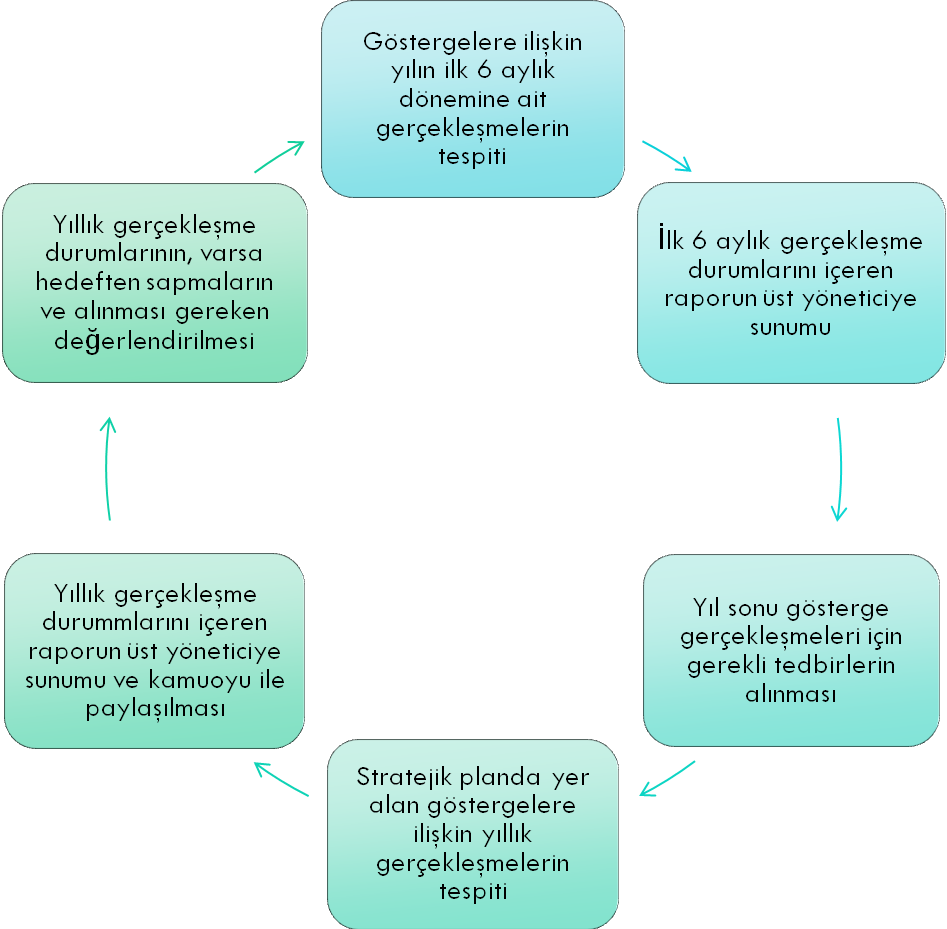 KAYNAKÇATUBİTAK Vizyon 2023DPT. (2006). Kamu İdareleri İçin Stratejik Planlama Klavuzu. Ankara: DPT.MEB. (2009). Milli eğitim Bakanlığı 2010-1014 Stratejik Planı. Ankara: MEB.T.C. Başbakanlığı. (2003, 12 24). 5018 Sayılı Kamu Mali Yönetimi ve Kontrol Kanunu. 25326 Sayı Resmi Gazete.T.C. Başbakanlığı Kanunlar ve Kararlar Genel Müdürlüğü. (2013). 10. Kalkınma Planı (2014 - 2018). Ankara: T.C. Başbakanlığı.T.C. Başbakanlık. (2014). 62. Hükümet Programı. T.C. Başbakanlık.Türk, E., & Ünsal, N. (2007). Eğitimde Stratejik Planlama. Ankara: MEB.SıraHizmet Alanı1Temel Eğitim HizmetleriTÜRKURUMKURUM SAYISIKURUM SAYISIKURUM SAYISIÖĞRENCİ SAYISIÖĞRENCİ SAYISIÖĞRENCİ SAYISITÜRKURUMKAMUÖZELTOPLAMKAMUÖZELTOPLAMTEMEL EĞİTİMİlkokul1-1128-128TEMEL EĞİTİMOrtaokul105-105TEMEL EĞİTİMTEMEL EĞİTİMTOPLAM TEMEL EĞİTİM1-1GENEL TOPLAMGENEL TOPLAM1-1233233Sınıf DüzeyleriÖğretim YılıSınıf DüzeyleriÖğretim YılıKENTKENTTOPLAMSınıf DüzeyleriÖğretim YılıKIZERKEKTOPLAMAnasınıfı2013-20141621         37Anasınıfı2014-2015912211.Sınıf2013-20141614         301.Sınıf2014-20151013232.Sınıf2013-20142217          392.Sınıf2014-20151411          253.Sınıf2013-20141011          213.Sınıf2014-20152217 394.Sınıf2013-20141612          284.Sınıf2014-2015        1010 205.Sınıf2013-20141013          235.Sınıf2014-2015        1611 276.Sınıf2013-20141016          266.Sınıf2014-2015        1010 207.Sınıf2013-20142212          347.Sınıf2014-2015       1016 268.Sınıf2013-20141229          418.Sınıf2014-2015        22         10 322013-20142013-2014134145         2792014-20152014-2015123110         233KADEMESİÖĞRENCİDERSLİKÖĞRETMENDERSLİK BAŞINA DÜŞEN ÖĞRENCİÖĞRETMEN BAŞINA DÜŞEN ÖĞRENCİİlkokul1106618.3318.33Ortaokul1235624.620.5TOPLAM233111221.1819.41  Öğrenci DeğişkenleriYıllar  Öğrenci DeğişkenleriYıllarTemel Eğitim  Temel Eğitim  Temel Eğitim    Öğrenci DeğişkenleriYıllarÖğrenci Sayısı  SayıOran  Teşekkür Belgesi Alan2013-201429010134,82Teşekkür Belgesi Alan2014-20152446125Takdir Belgesi Alan 2013-2014290258,62Takdir Belgesi Alan 2014-20152444618,85Bir Üst Sınıfa Geçen 2013-2014556556100Bir Üst Sınıfa Geçen 2014-2015466466100Sınıf Tekrarı Yapan 2013-201455600Sınıf Tekrarı Yapan 2014-201546600Okul Terk / İlişiği Kesilen / Beklemeli2013-201455600Okul Terk / İlişiği Kesilen / Beklemeli2014-201546600Disiplin Cezası Alan  2013-201455600Disiplin Cezası Alan  2014-201546600Örgün Eğitim Dışına Çıkarma Cezası Alan  2013-201455600Örgün Eğitim Dışına Çıkarma Cezası Alan  2014-201546600Burs Alan  2013-201455620,36Burs Alan  2014-201546620,43BBE/TÜBİTAK Projesi  2013-201455600BBE/TÜBİTAK Projesi  2014-201546600Kültürel ve Sportif Faaliyet  2013-201455600Kültürel ve Sportif Faaliyet  2014-201546600SınıfKıyas ÖlçütüKaracaören Cumhuriyet Ort.Karacaören Cumhuriyet Ort.2013-2014Ortalama2014-2015OrtalamaFark %SınıfKıyas Ölçütü1. DönemOrtalama2. DönemOrtalama2013-2014Ortalama2014-2015OrtalamaFark %8Türkçe50,7853,9059.2852.34-11.78Matematik31,4635,1542.2133.30-21.108Fen ve Teknoloji46,0951,0950.3948.59-3.578TC İnkılap Tarihi ve Atatürkçülük44,8447,9651.9646.4-10.78Din Kültürü ve Ahlak Bilgisi74,0670,9369.3472.494.548Yabancı Dil42,5834,5138.1538.450.78OrtalamaOrtalama48.3048.9251.8848.61-6.30YıllarTemel EğitimTemel EğitimTemel EğitimYıllarMevcut Öğrenci SayısıKaynaştırma Eğitimi Alan Öğrenci SayısıOran (%)2012/201327720.722013/201427920.71    2014/201523310.43Okul Türleri2013-20142013-20142013-20142014-20152014-20152014-2015DEĞİŞİMOkul TürleriNormMevcutOranNormMevcutOranDEĞİŞİMİlkokul66100661000Ortaokul6583,337685,72,37Genel Toplam121191,6131292,30,7YılÖğrenciSayısıGörüşmeGörüşmeBireysel Rehberlik HizmetleriBireysel Rehberlik HizmetleriBireysel Rehberlik HizmetleriBireysel Rehberlik HizmetleriGrupla Rehberlik HizmetleriGrupla Rehberlik HizmetleriGrupla Rehberlik HizmetleriGrupla Rehberlik HizmetleriGrupla Rehberlik HizmetleriGrupla Rehberlik HizmetleriGrupla Rehberlik HizmetleriGrupla Rehberlik HizmetleriYılÖğrenciSayısıÖğrenciVeliPsik.Danış.EğitselRehberlikMeslekiRehberlikToplamGruplaPsikolojikDanışmaGruplaPsikolojikDanışmaGruplaEğitsel RehberlikGruplaEğitsel RehberlikGruplaMeslekiRehberlikGruplaMeslekiRehberlikToplamToplamYılÖğrenciSayısıÖğrenciVeliPsik.Danış.EğitselRehberlikMeslekiRehberlikToplamGSÖSGSÖSGSÖSGSÖS2012/2013277217165--3535--------2013/2014279252210--4141------------Değişim0,716,127,3--17.1517.15--------Kadrolu Personel DurumuKadrolu Personel DurumuKadrolu Personel DurumuKadrolu Personel DurumuKadrolu Personel DurumuKadrolu Personel DurumuKadrolu Personel DurumuDeğişim(Oran)Personel Görev ve Unvanı2013-20142013-20142013-20142014-2015 2014-2015 2014-2015 Değişim(Oran)Personel Görev ve UnvanıNormMevcutOran (%)Norm Mevcut Oran (%) Değişim(Oran)Eğitim Öğretim Sınıfı121191,6131292,317,3Diğer StatülerDiğer StatülerDiğer StatülerDiğer StatülerDiğer StatülerDiğer StatülerDiğer StatülerTürüMevcutMevcutMevcutMevcutMevcutMevcutHizmet Satın Alım Yoluyla Çalıştırılan TemizlikŞoförDers ücreti Karşılığı Öğretmen TemizlikŞoförDers ücreti Karşılığı ÖğretmenPersonel Sayısı2-22-20Öğrenim Durumu2013/2014 Öğretim Yılı2013/2014 Öğretim Yılı2014/2015 Öğretim Yılı2014/2015 Öğretim YılıDeğişimÖğrenim DurumuSayıOranSayıOranDeğişimDoktora----Yüksek Lisans----Lisans14100141000Enstitü (3 yıllık)----Ön Lisans----Genel Toplam1410014100TEMALARAMAÇLARHEDEFLERTEMA 1:
EĞİTİM VE ÖĞRETİME ERİŞİMİN ARTIRILMASIAmaç-1.1: Başta engelliler ve kız çocukları olmak üzere tüm bireylerin sosyal, zihinsel, duygusal ve fiziksel gelişimine katkı sağlayarak ilgi ve yetenekleri doğrultusunda, eğitime erişimini ve sürekliliğini sağlamak.Hedef 1.1.Plan dönemi sonuna kadar Örgün ve yaygın eğitimin tüm kademelerinde başta dezavantajlı bireyler olmak üzere tüm bireylerin fırsat eşitliği sağlanarak eğitim ve öğretime katılım ve tamamlama oranlarını artırmak.Stratejik Hedef 1.2Plan dönemi sonuna kadar örgün ve yaygın eğitimin her kademesinde devamsızlık ve okul terklerini azaltmak.TEMA 2:
EĞİTİM VE ÖĞRETİMDE KALİTENİN ARTIRILMASIAmaç-2.1: Eğitim Öğretim süreçlerinde; yetkin, girişimci, yenilikçi yaratıcı ve evrensel ölçütlerde bilgi,  beceri, tutum ve davranışlar kazandırılan, iletişime açık, özgüveni ve sorumluluk bilinci yüksek, sağlıklı bireyler yetiştirmek.Hedef-2.1.1: Öğrencilerin akademik başarı düzeylerini ve ruhsal ve fiziksel gelişimlerine yönelik faaliyetlere katılım oranını artırmakTEMA 2:
EĞİTİM VE ÖĞRETİMDE KALİTENİN ARTIRILMASIAmaç-2.1: Eğitim Öğretim süreçlerinde; yetkin, girişimci, yenilikçi yaratıcı ve evrensel ölçütlerde bilgi,  beceri, tutum ve davranışlar kazandırılan, iletişime açık, özgüveni ve sorumluluk bilinci yüksek, sağlıklı bireyler yetiştirmek.Hedef-2.1.2: Eğitimde yenilikçi yaklaşımlar kullanılarak öğrencilerin yabancı dil yeterliliğini artırmak ve uluslararası hareketli öğrenci ve öğretmen sayısını artırmakTEMA 3: KURUMSAL KAPASİTENİN ARTIRILMASIAmaç-3.1: Kurumsallaşma düzeyini yükseltecek, eğitime erişimi ve eğitimde kaliteyi artıracak etkin ve verimli işleyen bir kurumsal yapıyı tesis etmek için; mevcut beşeri, fiziki ve mali alt yapı ile yönetim ve organizasyon yapısını iyileştirmek ve enformasyon teknolojilerinin kullanımını artırarak kurumsal kapasiteyi geliştirmek.Hedef-3.1: Plan dönemi sonuna kadar bölgesel ihtiyaçlara ve iş analizlerine dayalı olarak yapılacak planlamalar dâhilinde, personel yeterliklerinin ve performansının geliştirildiği, işlevsel bir insan kaynakları yönetimi yapısını oluşturmak.TEMA 3: KURUMSAL KAPASİTENİN ARTIRILMASIAmaç-3.1: Kurumsallaşma düzeyini yükseltecek, eğitime erişimi ve eğitimde kaliteyi artıracak etkin ve verimli işleyen bir kurumsal yapıyı tesis etmek için; mevcut beşeri, fiziki ve mali alt yapı ile yönetim ve organizasyon yapısını iyileştirmek ve enformasyon teknolojilerinin kullanımını artırarak kurumsal kapasiteyi geliştirmek.Hedef-3.2: Plan dönemi sonuna kadar, ihtiyaçlar ve bütçe imkânları doğrultusunda, çağın gereklerine uygun biçimde donatılmış eğitim ortamlarını tesis etmek ve etkin, verimli bir mali yönetim yapısını oluşturmak.Performans GöstergeleriÖnceki YıllarHedefPerformans Göstergeleri20142019Temel eğitimdeki okullaşma oranı100100Özel Eğitime yönlendirilen öğrencilerin özel eğitime ihtiyaç duyan öğrencilere oranı0,420,5Rehberlik ve yönlendirme çalışmalarından yararlanan öğrenci sayısının artış oranı (%)0,851,5Performans Göstergeleri Performans Göstergeleri Önceki YıllarHedefPerformans Göstergeleri Performans Göstergeleri 20142019Okullaşma OranlarıOrtaokul100100Zorunlu eğitimde net okullaşma oranıZorunlu eğitimde net okullaşma oranı100100Örgün Eğitimde 10 gün ve üstü devamsızlık yapan öğrencilerin oranlarıOrtaokul6,865Örgün Eğitimde 20 gün ve üstü devamsızlık yapan öğrencilerin oranlarıOrtaokul0,850,70Zorunlu eğitimden erken ayrılma oranıZorunlu eğitimden erken ayrılma oranı00Rehberlik Hizmetlerinden yararlanan öğrencilerin oranıRehberlik Hizmetlerinden yararlanan öğrencilerin oranı0,851,5 StratejiSorumlu BirimlerKoordinatör Birim1.Ulusal ve uluslararası fon kaynakları ve projelerden faydalanacaktırOkul İdaresiOkul İdaresi2Devamsızlıkları izlemeye yönelik çalışmalara devam edilecektir.Okul İdaresiOkul İdaresi2Devamsızlıkları izlemeye yönelik çalışmalara devam edilecektir.Okul İdaresiOkul İdaresi2Devamsızlıkları izlemeye yönelik çalışmalara devam edilecektir.Okul İdaresiOkul İdaresi3. Akademik başarıyı artırıcı çalışmalar yapılacaktırOkul İdaresiOkul İdaresi3. Akademik başarıyı artırıcı çalışmalar yapılacaktırOkul İdaresiOkul İdaresi3. Akademik başarıyı artırıcı çalışmalar yapılacaktırOkul İdaresiOkul İdaresi4.Veli ve öğrenci odaklı çalışmalar yapılacaktırOkul İdaresiOkul İdaresi5.Özel eğitime muhtaç çocukların özel eğitim sistemine kazandırılmasını için ailelerin bilinçlendirilmesine yönelik çalışmalara devam edilecektirOkul İdaresiOkul İdaresi6.Okulumuzda tüm bireylerin sportif, kültürel ve sanatsal etkinliklerle buluşturularak yeteneklerinin ortaya çıkmasını sağlayacak faaliyetler ve projeler yapılacaktırOkul İdaresiOkul İdaresi7.Özel Eğitime ihtiyacı olan bireylerin tespiti yapılarak, öğrencilerin eğitim ihtiyacına göre özel eğitim kurumlarına yönlendirici çalışmalar yapılacaktırOkul İdaresiOkul İdaresi8.Özel okul teşvikleri hakkında bilgilendirici faaliyetler yapılacaktırOkul İdaresiOkul İdaresi9.Devamsızlık, sınıf tekrarı ve okul terkleri konularında araştırma yapılacak ve projeler geliştirilecektirOkul İdaresiOkul İdaresi10.Özellikle ilköğretimden ortaöğretime geçişte yaşanan sıkıntıları gidermek için öğrencilere yönelik uyum çalışmaları yapılacaktırOkul İdaresiOkul İdaresiPerformans GöstergeleriPerformans GöstergeleriÖnceki YıllarHedefPerformans GöstergeleriPerformans Göstergeleri20142019Öğrencilerin yılsonu başarı puanı ortalamaları4.Sınıf71,7780Öğrencilerin yılsonu başarı puanı ortalamaları5. Sınıf66,3775Öğrencilerin yılsonu başarı puanı ortalamaları6. Sınıf71,5680Öğrencilerin yılsonu başarı puanı ortalamaları7. Sınıf67,9075Öğrencilerin yılsonu başarı puanı ortalamaları8. Sınıf69,7078Yetiştirme ve Hazırlama Kurslarına Katılan Öğrencilerin OranıYetiştirme ve Hazırlama Kurslarına Katılan Öğrencilerin Oranı060Bir eğitim ve öğretim yılı içerisinde sanat, bilim, kültür ve spor alanlarından birinde en az bir faaliyete katılan öğrenci oranı (%)Ortaokul8,215Öğrenci başına okunan kitap sayısıOrtaokul610Onur veya iftihar belgesi alan öğrenci oranı(%)Ortaokul4,297Takdir veya teşekkür belgesi alan öğrenci oranı (%)Ortaokul21,9225Disiplin cezası alan öğrencilerin oranıOrtaokul00Beyaz Bayrak Sertifikasına sahip okul sayısıBeyaz Bayrak Sertifikasına sahip okul sayısı01Beslenme Dostu Okul Sertifikasına sahip okul sayısıBeslenme Dostu Okul Sertifikasına sahip okul sayısı01StratejiSorumlu BirimlerSorumlu BirimlerKoordinatör Birim1.Her tür ve kademedeki öğrenci kazanımlarını takip etmeye yönelik “Eğitimin Kalitesini Artıma Projesi” hayata geçirilecektirOkul İdaresiOkul İdaresiOkul İdaresi2.Öğrencilerin akademik başarılarını destekleyici hazırlayıcı ve yetiştirici kursların açılacaktırOkul İdaresiOkul İdaresiOkul İdaresi3.Öğrenci ve velileri bilinçlendirmelerine yönelik rehberlik çalışmaları yapılacaktırRehberlik ServisiRehberlik ServisiOkul İdaresi4.Kurumumuz, her eğitim kademesinde düzenlenen sosyal, sportif ve sanatsal faaliyetlerin artırılması için teşvik edilecektir.Okul İdaresiOkul İdaresiOkul İdaresi5.Öğrencilerin motivasyonlarını artırmaya yönelik geliştirilecek projeler (Akran koçluğu, Öğretmen koçluğu gibi)hayata geçirilecektirRehberlik ServisiRehberlik ServisiOkul İdaresi6.Öğrencilerin olay ve olguları bilimsel bakış açısıyla değerlendirebilmelerini sağlamak amacıyla bilim sınıfları oluşturma, bilim fuarları düzenleme gibi faaliyetler gerçekleştirilecektir.Okul İdaresiOkul İdaresiOkul İdaresi7.Merkezi sınav sonuçlarının okul düzeyinde analizleri yapılacaktır. Okul İdaresiOkul İdaresiOkul İdaresi8.Okul sağlığı ve hijyen konularında öğrencilerin, ailelerin ve çalışanların bilinçlendirilmesine yönelik faaliyetler yapılacaktır. Okulların bu konularda değerlendirmelere katılmaları ve sertifika almaları desteklenecektir.Okul sağlığı ve hijyen konularında öğrencilerin, ailelerin ve çalışanların bilinçlendirilmesine yönelik faaliyetler yapılacaktır. Okulların bu konularda değerlendirmelere katılmaları ve sertifika almaları desteklenecektir.Okul İdaresiOkul İdaresi8.Okul sağlığı ve hijyen konularında öğrencilerin, ailelerin ve çalışanların bilinçlendirilmesine yönelik faaliyetler yapılacaktır. Okulların bu konularda değerlendirmelere katılmaları ve sertifika almaları desteklenecektir.Okul sağlığı ve hijyen konularında öğrencilerin, ailelerin ve çalışanların bilinçlendirilmesine yönelik faaliyetler yapılacaktır. Okulların bu konularda değerlendirmelere katılmaları ve sertifika almaları desteklenecektir.Okul İdaresiOkul İdaresi8.Okul sağlığı ve hijyen konularında öğrencilerin, ailelerin ve çalışanların bilinçlendirilmesine yönelik faaliyetler yapılacaktır. Okulların bu konularda değerlendirmelere katılmaları ve sertifika almaları desteklenecektir.Okul sağlığı ve hijyen konularında öğrencilerin, ailelerin ve çalışanların bilinçlendirilmesine yönelik faaliyetler yapılacaktır. Okulların bu konularda değerlendirmelere katılmaları ve sertifika almaları desteklenecektir.Okul İdaresiOkul İdaresiPerformans GöstergeleriÖnceki YıllarHedefPerformans Göstergeleri20142019Uluslararası hareketlilik programlarına/projelerine katılan öğretmen sayısı010Uluslararası hareketlilik programlarına ve projelerine katılan öğrenci sayısı020Yabancı Dil Yıl Sonu Puan Ortalaması64,1375Proje geliştirme konusunda hizmet içi eğitim verilen kişi sayısı02AB Eğitim ve Gençlik Programları kapsamında yapılan kurumsal/bireysel proje başvuru sayısı02StratejiSorumlu BirimlerKoordinatör Birim1.         Uluslararası projelere başvurular teşvik edilecektirİngilizce ÖğretmenleriOkul İdaresi2.         Proje, proje yönetimi konularında hizmet içi eğitimler artırılacaktırİngilizce ÖğretmenleriOkul İdaresi3.         Erasmus ve Hibe projeleri konusunda bilgilendirme toplantıları yapılmasına devam edilecektirİngilizce ÖğretmenleriOkul İdaresi4.         Uluslararası dil projelerinin yaygınlaştırılması çalışmaları yapılacaktırİngilizce ÖğretmenleriOkul İdaresi5.         Ülke genelinde yürütülen proje çalışmalarının (Dynetvs.) yaygınlaştırılması için gerekli tedbirler alınacaktırİngilizce ÖğretmenleriOkul İdaresiPerformans GöstergeleriPerformans GöstergeleriÖnceki YıllarHedefPerformans GöstergeleriPerformans Göstergeleri20142019Öğretmen başına düşen öğrenci sayısıOrtaokul19,418Lisansüstü öğrenimi tamamlayan personel oranı ( %)Lisansüstü öğrenimi tamamlayan personel oranı ( %)02Çalışan başına yıllık hizmet içi eğitim süresi (Oran)Çalışan başına yıllık hizmet içi eğitim süresi (Oran)1020Asil yönetici sayısının toplam yönetici sayısına oranı (%)Asil yönetici sayısının toplam yönetici sayısına oranı (%)100100StratejiSorumlu BirimlerKoordinatör Birim1.Çalışanlarının motivasyon ve iş doyumunu artırmaya yönelik çalışmalar yapılacaktır.Okul İdaresiOkul İdaresiPerformans GöstergeleriÖnceki YıllarHedefPerformans Göstergeleri20142019Kütüphane varlığı01Kitaplığı olan sınıf sayısı (%)510Engellilerin kullanımına yönelik düzenleme yapılan sınıf oranı (%)050StratejiSorumlu BirimlerKoordinatör Birim2.Okul bahçeleri, öğrencilerin sosyal ve kültürel gelişimlerini destekleyecek ve aktif yaşamı teşvik edecek şekilde düzenlenecek; öğrencilerin sosyal, sanatsal, sportif ve kültürel etkinlikler yapabilecekleri alanlar artırılacaktır.Okul İdaresiOkul İdaresi3.Okul ve kurumların fiziki ortamları özel eğitime ihtiyaç duyan bireylerin gereksinimlerine uygun biçimde düzenlenecek ve destek eğitim odaları yaygınlaştırılacaktır.Okul İdaresiOkul İdaresi5.Okul ve kurumların ders ve laboratuvar araç-gereçleri ile makine-teçhizat dâhil her türlü donatım malzemesi ihtiyaçlarının, öğretim programlarına ve teknolojik gelişmelere uygun olarak zamanında karşılanması sağlanacaktır. Okul Aile BirliğiOkul İdaresi8.Okulların yapı ve donatımına yönelik hayırseverleri teşvik edecek projeler geliştirilecektir.Okul Aile BirliğiOkul İdaresi9.Fiziki ortamlara ilişkin standartlar güvenlik, hijyen ve konfor şartları dikkate alınarak geliştirilecektir.Okul İdaresiOkul İdaresiStratejik AmaçStratejikHedefPlan DönemiPlan DönemiStratejik AmaçStratejikHedef2015-2019Oranı (%)Stratejik Amaç 1Stratejik Hedef 1.1125016,66Stratejik Amaç 1Stratejik Hedef 1.2125016,66AMAÇ TOPLAMAMAÇ TOPLAM250033,33Stratejik Amaç 2Stratejik Hedef 2.1125016,66Stratejik Amaç 2Stratejik Hedef 2.2125016,66AMAÇ TOPLAMAMAÇ TOPLAM250033,33Stratejik Amaç 3Stratejik Hedef 3.1125016,66Stratejik Amaç 3Stratejik Hedef 3.2125016,66AMAÇ TOPLAMAMAÇ TOPLAM250033,33AMAÇ GENEL TOPLAMIAMAÇ GENEL TOPLAMI7500100İzleme DeğerlendirmeDönemiGerçekleştirilme Zamanıİzleme Değerlendirme DönemiSüreç AçıklamasıZaman KapsamıBirinciİzleme-Değerlendirme DönemiHer yılın 
Temmuz ayı içerisindeOkul İdaresi tarafından harcama birimlerinden sorumlu oldukları göstergeler ile ilgili gerçekleşme durumlarına ilişkin verilerin toplanması ve konsolide edilmesiGöstergelerin gerçekleşme durumları hakkında hazırlanan raporun üst yöneticiye sunulmasıOcak-Temmuz dönemiİkinciİzleme-Değerlendirme Dönemiİzleyen yılın Şubat ayı sonuna kadarStrateji Geliştirme Şubesi tarafından harcama birimlerinden sorumlu oldukları göstergeler ile ilgili yılsonu gerçekleşme durumlarına ilişkin verilerin toplanması ve konsolide edilmesiÜst yönetici başkanlığında harcama birim yöneticilerince yılsonu gerçekleşmelerinin, gösterge hedeflerinden sapmaların ve sapma nedenlerin değerlendirilerek gerekli tedbirlerin alınmasıTüm yıl